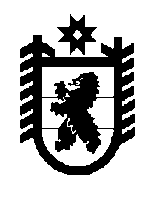 Совет Олонецкого городского поселения –представительный орган муниципального образованияРЕШЕНИЕОт  25 .05.2021 г. № 262О внесении изменений в решение Совета Олонецкого городскогопоселения   № 220 от 29.12.2020 г.  «О бюджете муниципального образования «Олонецкоегородское поселение» на 2021 год и плановый период 2022 и 2023 годов».Совет Олонецкого городского поселения – представистельный орган муниципального образованияРЕШИЛ:Внести в решение Совета Олонецкого городского поселения «О бюджете муниципального образования «Олонецкое городское поселение» на 2021годи плановый период 2022 и 2023 годов » № 220от 29.12.2020 г. следующие изменения:«Утвердить основные характеристики бюджета Олонецкого городского поселения  на 2021 год:общий объем доходов бюджета Олонецкого городского поселения в сумме 78 714,95 тыс. руб.; общий объем расходов бюджета Олонецкого городского поселения в сумме 81 476,95 тыс. руб.;дефицит бюджета Олонецкого городского поселения в сумме 2 762,00 тыс. рублей. 1.  Приложение № 3 «Распределение бюджетных ассигнований на 2021 год» по разделам и подразделам, целевым статьям и видам расходов классификации расходов бюджетов» изложить в новой редакции;2. Приложение № 5 «Ведомственная структура расходов бюджета Олонецкого городского поселения на 2021 год» изложить в новой редакции.3. Приложение № 7 «Распределение бюджетных ассигнований по целевым статьям (муниципальным программам Олонецкого городского поселения и непрограммным направлениям деятельности), группам и подгруппам видов расходов классификации расходов бюджетов на 2021 год» изложить в новой редакции.Председатель СоветаОлонецкого городского поселения              			     В.В.Тихонова                                    Приложение № 3к решению Совета Олонецкого городского поселения от 25.05.2021 г. № 262 «О внесении изменений в Решение Совета Олонецкого городского поселения от 29.12.2020 года № 220 "О бюджете муниципального образования "Олонецкое городское поселение» на 2020 год и плановый период 2022 и 2023 годов".Распределение бюджетных ассигнований по разделам, подразделам, целевым статьям и видам расходов классификации расходов бюджета на 2020 годПриложение № 5к решению Совета Олонецкого городского поселения от   25.05.2021 г. № 262  «О внесении изменений в Решение Совета Олонецкого городского поселения от 29.12.2020 года № 220 "О бюджете муниципального образования "Олонецкое городское поселение» на 2020 год и плановый период 2022 и 2023 годов".Ведомственная структура расходов бюджета Олонецкого городского поселения на 2021 годПриложение № 7к решению Совета Олонецкого городского поселения от   25 .05.2021 г. № 262 «О внесении изменений в Решение Совета Олонецкого городского поселения от 29.12.2020 года № 220 "О бюджете муниципального образования "Олонецкое городское поселение» на 2020 год и плановый период 2022 и 2023 годов".Распределение бюджетных ассигнований по целевым статьям (муниципальным программам Олонецкого городского поселения и непрограммным направлениям деятельности), группам и подгруппам видов расходов классификации расходов бюджетов 2021 годНаименование показателяНаименование показателяНаименование показателяНаименование показателяНаименование показателяНаименование показателяНаименование показателяРЗПРЦСРВРСуммаОБЩЕГОСУДАРСТВЕННЫЕ ВОПРОСЫОБЩЕГОСУДАРСТВЕННЫЕ ВОПРОСЫОБЩЕГОСУДАРСТВЕННЫЕ ВОПРОСЫОБЩЕГОСУДАРСТВЕННЫЕ ВОПРОСЫОБЩЕГОСУДАРСТВЕННЫЕ ВОПРОСЫОБЩЕГОСУДАРСТВЕННЫЕ ВОПРОСЫОБЩЕГОСУДАРСТВЕННЫЕ ВОПРОСЫ010000000000000001 372,26Функционирование законодательных (представительных) органов государственной власти и представительных органов муниципальных образованийФункционирование законодательных (представительных) органов государственной власти и представительных органов муниципальных образованийФункционирование законодательных (представительных) органов государственной власти и представительных органов муниципальных образованийФункционирование законодательных (представительных) органов государственной власти и представительных органов муниципальных образованийФункционирование законодательных (представительных) органов государственной власти и представительных органов муниципальных образованийФункционирование законодательных (представительных) органов государственной власти и представительных органов муниципальных образованийФункционирование законодательных (представительных) органов государственной власти и представительных органов муниципальных образований01030000000000000991,15аппарат Совета Олонецкого городского поселенияаппарат Совета Олонецкого городского поселенияаппарат Совета Олонецкого городского поселенияаппарат Совета Олонецкого городского поселенияаппарат Совета Олонецкого городского поселенияаппарат Совета Олонецкого городского поселенияаппарат Совета Олонецкого городского поселения01032000014060000991,15Расходы на выплаты персоналу государственных (муниципальных) органовРасходы на выплаты персоналу государственных (муниципальных) органовРасходы на выплаты персоналу государственных (муниципальных) органовРасходы на выплаты персоналу государственных (муниципальных) органовРасходы на выплаты персоналу государственных (муниципальных) органовРасходы на выплаты персоналу государственных (муниципальных) органовРасходы на выплаты персоналу государственных (муниципальных) органов01032000014060120787,37Иные закупки товаров, работ и услуг для обеспечения государственных (муниципальных) нуждИные закупки товаров, работ и услуг для обеспечения государственных (муниципальных) нуждИные закупки товаров, работ и услуг для обеспечения государственных (муниципальных) нуждИные закупки товаров, работ и услуг для обеспечения государственных (муниципальных) нуждИные закупки товаров, работ и услуг для обеспечения государственных (муниципальных) нуждИные закупки товаров, работ и услуг для обеспечения государственных (муниципальных) нуждИные закупки товаров, работ и услуг для обеспечения государственных (муниципальных) нужд01032000014060240202,78Уплата налогов, сборов и иных платежейУплата налогов, сборов и иных платежейУплата налогов, сборов и иных платежейУплата налогов, сборов и иных платежейУплата налогов, сборов и иных платежейУплата налогов, сборов и иных платежейУплата налогов, сборов и иных платежей010320000140608501,00Обеспечение проведения выборов и референдумовОбеспечение проведения выборов и референдумовОбеспечение проведения выборов и референдумовОбеспечение проведения выборов и референдумовОбеспечение проведения выборов и референдумовОбеспечение проведения выборов и референдумовОбеспечение проведения выборов и референдумов01070000000000000252,50Осуществление полномочий Олонецкого городского поселенияОсуществление полномочий Олонецкого городского поселенияОсуществление полномочий Олонецкого городского поселенияОсуществление полномочий Олонецкого городского поселенияОсуществление полномочий Олонецкого городского поселенияОсуществление полномочий Олонецкого городского поселенияОсуществление полномочий Олонецкого городского поселения01072000024040000252,50Специальные расходыСпециальные расходыСпециальные расходыСпециальные расходыСпециальные расходыСпециальные расходыСпециальные расходы01072000024040880252,50Резервные фондыРезервные фондыРезервные фондыРезервные фондыРезервные фондыРезервные фондыРезервные фонды011100000000000001,00Осуществление полномочий Олонецкого городского поселенияОсуществление полномочий Олонецкого городского поселенияОсуществление полномочий Олонецкого городского поселенияОсуществление полномочий Олонецкого городского поселенияОсуществление полномочий Олонецкого городского поселенияОсуществление полномочий Олонецкого городского поселенияОсуществление полномочий Олонецкого городского поселения011120000240400001,00Резервные средстваРезервные средстваРезервные средстваРезервные средстваРезервные средстваРезервные средстваРезервные средства011120000240408701,00Другие общегосударственные вопросыДругие общегосударственные вопросыДругие общегосударственные вопросыДругие общегосударственные вопросыДругие общегосударственные вопросыДругие общегосударственные вопросыДругие общегосударственные вопросы01130000000000000127,61Осуществление полномочий Олонецкого городского поселенияОсуществление полномочий Олонецкого городского поселенияОсуществление полномочий Олонецкого городского поселенияОсуществление полномочий Олонецкого городского поселенияОсуществление полномочий Олонецкого городского поселенияОсуществление полномочий Олонецкого городского поселенияОсуществление полномочий Олонецкого городского поселения01132000024040000127,61Иные закупки товаров, работ и услуг для обеспечения государственных (муниципальных) нуждИные закупки товаров, работ и услуг для обеспечения государственных (муниципальных) нуждИные закупки товаров, работ и услуг для обеспечения государственных (муниципальных) нуждИные закупки товаров, работ и услуг для обеспечения государственных (муниципальных) нуждИные закупки товаров, работ и услуг для обеспечения государственных (муниципальных) нуждИные закупки товаров, работ и услуг для обеспечения государственных (муниципальных) нуждИные закупки товаров, работ и услуг для обеспечения государственных (муниципальных) нужд0113200002404024055,00Исполнение судебных актовИсполнение судебных актовИсполнение судебных актовИсполнение судебных актовИсполнение судебных актовИсполнение судебных актовИсполнение судебных актов0113200002404083072,61НАЦИОНАЛЬНАЯ БЕЗОПАСНОСТЬ И ПРАВООХРАНИТЕЛЬНАЯ ДЕЯТЕЛЬНОСТЬНАЦИОНАЛЬНАЯ БЕЗОПАСНОСТЬ И ПРАВООХРАНИТЕЛЬНАЯ ДЕЯТЕЛЬНОСТЬНАЦИОНАЛЬНАЯ БЕЗОПАСНОСТЬ И ПРАВООХРАНИТЕЛЬНАЯ ДЕЯТЕЛЬНОСТЬНАЦИОНАЛЬНАЯ БЕЗОПАСНОСТЬ И ПРАВООХРАНИТЕЛЬНАЯ ДЕЯТЕЛЬНОСТЬНАЦИОНАЛЬНАЯ БЕЗОПАСНОСТЬ И ПРАВООХРАНИТЕЛЬНАЯ ДЕЯТЕЛЬНОСТЬНАЦИОНАЛЬНАЯ БЕЗОПАСНОСТЬ И ПРАВООХРАНИТЕЛЬНАЯ ДЕЯТЕЛЬНОСТЬНАЦИОНАЛЬНАЯ БЕЗОПАСНОСТЬ И ПРАВООХРАНИТЕЛЬНАЯ ДЕЯТЕЛЬНОСТЬ03000000000000000267,55Защита населения и территории от чрезвычайных ситуаций природного и техногенного характера, пожарная безопасностьЗащита населения и территории от чрезвычайных ситуаций природного и техногенного характера, пожарная безопасностьЗащита населения и территории от чрезвычайных ситуаций природного и техногенного характера, пожарная безопасностьЗащита населения и территории от чрезвычайных ситуаций природного и техногенного характера, пожарная безопасностьЗащита населения и территории от чрезвычайных ситуаций природного и техногенного характера, пожарная безопасностьЗащита населения и территории от чрезвычайных ситуаций природного и техногенного характера, пожарная безопасностьЗащита населения и территории от чрезвычайных ситуаций природного и техногенного характера, пожарная безопасность03100000000000000267,55Осуществление полномочий Олонецкого городского поселенияОсуществление полномочий Олонецкого городского поселенияОсуществление полномочий Олонецкого городского поселенияОсуществление полномочий Олонецкого городского поселенияОсуществление полномочий Олонецкого городского поселенияОсуществление полномочий Олонецкого городского поселенияОсуществление полномочий Олонецкого городского поселения03102000024040000267,55Иные закупки товаров, работ и услуг для обеспечения государственных (муниципальных) нуждИные закупки товаров, работ и услуг для обеспечения государственных (муниципальных) нуждИные закупки товаров, работ и услуг для обеспечения государственных (муниципальных) нуждИные закупки товаров, работ и услуг для обеспечения государственных (муниципальных) нуждИные закупки товаров, работ и услуг для обеспечения государственных (муниципальных) нуждИные закупки товаров, работ и услуг для обеспечения государственных (муниципальных) нуждИные закупки товаров, работ и услуг для обеспечения государственных (муниципальных) нужд03102000024040240267,55НАЦИОНАЛЬНАЯ ЭКОНОМИКАНАЦИОНАЛЬНАЯ ЭКОНОМИКАНАЦИОНАЛЬНАЯ ЭКОНОМИКАНАЦИОНАЛЬНАЯ ЭКОНОМИКАНАЦИОНАЛЬНАЯ ЭКОНОМИКАНАЦИОНАЛЬНАЯ ЭКОНОМИКАНАЦИОНАЛЬНАЯ ЭКОНОМИКА0400000000000000012 817,30Дорожное хозяйство (дорожные фонды)Дорожное хозяйство (дорожные фонды)Дорожное хозяйство (дорожные фонды)Дорожное хозяйство (дорожные фонды)Дорожное хозяйство (дорожные фонды)Дорожное хозяйство (дорожные фонды)Дорожное хозяйство (дорожные фонды)0409000000000000012 527,30мероприятия по устройству и ремонту уличного освещениямероприятия по устройству и ремонту уличного освещениямероприятия по устройству и ремонту уличного освещениямероприятия по устройству и ремонту уличного освещениямероприятия по устройству и ремонту уличного освещениямероприятия по устройству и ремонту уличного освещениямероприятия по устройству и ремонту уличного освещения040901001240100002 750,00Иные закупки товаров, работ и услуг для обеспечения государственных (муниципальных) нуждИные закупки товаров, работ и услуг для обеспечения государственных (муниципальных) нуждИные закупки товаров, работ и услуг для обеспечения государственных (муниципальных) нуждИные закупки товаров, работ и услуг для обеспечения государственных (муниципальных) нуждИные закупки товаров, работ и услуг для обеспечения государственных (муниципальных) нуждИные закупки товаров, работ и услуг для обеспечения государственных (муниципальных) нуждИные закупки товаров, работ и услуг для обеспечения государственных (муниципальных) нужд040901001240102402 750,00мероприятия по ремонту  и содержанию дорогмероприятия по ремонту  и содержанию дорогмероприятия по ремонту  и содержанию дорогмероприятия по ремонту  и содержанию дорогмероприятия по ремонту  и содержанию дорогмероприятия по ремонту  и содержанию дорогмероприятия по ремонту  и содержанию дорог040901002240200005 350,18Иные закупки товаров, работ и услуг для обеспечения государственных (муниципальных) нуждИные закупки товаров, работ и услуг для обеспечения государственных (муниципальных) нуждИные закупки товаров, работ и услуг для обеспечения государственных (муниципальных) нуждИные закупки товаров, работ и услуг для обеспечения государственных (муниципальных) нуждИные закупки товаров, работ и услуг для обеспечения государственных (муниципальных) нуждИные закупки товаров, работ и услуг для обеспечения государственных (муниципальных) нуждИные закупки товаров, работ и услуг для обеспечения государственных (муниципальных) нужд040901002240202405 350,18Мероприятия по содержанию в нормативном состоянии дорожных знаков, дорожных ограждений, устройство разметкиМероприятия по содержанию в нормативном состоянии дорожных знаков, дорожных ограждений, устройство разметкиМероприятия по содержанию в нормативном состоянии дорожных знаков, дорожных ограждений, устройство разметкиМероприятия по содержанию в нормативном состоянии дорожных знаков, дорожных ограждений, устройство разметкиМероприятия по содержанию в нормативном состоянии дорожных знаков, дорожных ограждений, устройство разметкиМероприятия по содержанию в нормативном состоянии дорожных знаков, дорожных ограждений, устройство разметкиМероприятия по содержанию в нормативном состоянии дорожных знаков, дорожных ограждений, устройство разметки04090100324070000250,00Иные закупки товаров, работ и услуг для обеспечения государственных (муниципальных) нуждИные закупки товаров, работ и услуг для обеспечения государственных (муниципальных) нуждИные закупки товаров, работ и услуг для обеспечения государственных (муниципальных) нуждИные закупки товаров, работ и услуг для обеспечения государственных (муниципальных) нуждИные закупки товаров, работ и услуг для обеспечения государственных (муниципальных) нуждИные закупки товаров, работ и услуг для обеспечения государственных (муниципальных) нуждИные закупки товаров, работ и услуг для обеспечения государственных (муниципальных) нужд04090100324070240250,00проведение технического учета, паспортизация автомобильных дорогпроведение технического учета, паспортизация автомобильных дорогпроведение технического учета, паспортизация автомобильных дорогпроведение технического учета, паспортизация автомобильных дорогпроведение технического учета, паспортизация автомобильных дорогпроведение технического учета, паспортизация автомобильных дорогпроведение технического учета, паспортизация автомобильных дорог040901003240800001 000,00Иные закупки товаров, работ и услуг для обеспечения государственных (муниципальных) нуждИные закупки товаров, работ и услуг для обеспечения государственных (муниципальных) нуждИные закупки товаров, работ и услуг для обеспечения государственных (муниципальных) нуждИные закупки товаров, работ и услуг для обеспечения государственных (муниципальных) нуждИные закупки товаров, работ и услуг для обеспечения государственных (муниципальных) нуждИные закупки товаров, работ и услуг для обеспечения государственных (муниципальных) нуждИные закупки товаров, работ и услуг для обеспечения государственных (муниципальных) нужд040901003240802401 000,00Реализация мероприятий по формированию современной городской средыРеализация мероприятий по формированию современной городской средыРеализация мероприятий по формированию современной городской средыРеализация мероприятий по формированию современной городской средыРеализация мероприятий по формированию современной городской средыРеализация мероприятий по формированию современной городской средыРеализация мероприятий по формированию современной городской среды0409020F2555500003 177,12Иные закупки товаров, работ и услуг для обеспечения государственных (муниципальных) нуждИные закупки товаров, работ и услуг для обеспечения государственных (муниципальных) нуждИные закупки товаров, работ и услуг для обеспечения государственных (муниципальных) нуждИные закупки товаров, работ и услуг для обеспечения государственных (муниципальных) нуждИные закупки товаров, работ и услуг для обеспечения государственных (муниципальных) нуждИные закупки товаров, работ и услуг для обеспечения государственных (муниципальных) нуждИные закупки товаров, работ и услуг для обеспечения государственных (муниципальных) нужд0409020F2555502401 838,25Субсидии юридическим лицам (кроме некоммерческих организаций), индивидуальным предпринимателям, физическим лицам - производителям товаров, работ, услугСубсидии юридическим лицам (кроме некоммерческих организаций), индивидуальным предпринимателям, физическим лицам - производителям товаров, работ, услугСубсидии юридическим лицам (кроме некоммерческих организаций), индивидуальным предпринимателям, физическим лицам - производителям товаров, работ, услугСубсидии юридическим лицам (кроме некоммерческих организаций), индивидуальным предпринимателям, физическим лицам - производителям товаров, работ, услугСубсидии юридическим лицам (кроме некоммерческих организаций), индивидуальным предпринимателям, физическим лицам - производителям товаров, работ, услугСубсидии юридическим лицам (кроме некоммерческих организаций), индивидуальным предпринимателям, физическим лицам - производителям товаров, работ, услугСубсидии юридическим лицам (кроме некоммерческих организаций), индивидуальным предпринимателям, физическим лицам - производителям товаров, работ, услуг0409020F2555508101 338,87Другие вопросы в области национальной экономикиДругие вопросы в области национальной экономикиДругие вопросы в области национальной экономикиДругие вопросы в области национальной экономикиДругие вопросы в области национальной экономикиДругие вопросы в области национальной экономикиДругие вопросы в области национальной экономики04120000000000000290,00Осуществление полномочий Олонецкого городского поселенияОсуществление полномочий Олонецкого городского поселенияОсуществление полномочий Олонецкого городского поселенияОсуществление полномочий Олонецкого городского поселенияОсуществление полномочий Олонецкого городского поселенияОсуществление полномочий Олонецкого городского поселенияОсуществление полномочий Олонецкого городского поселения04122000024040000290,00Иные закупки товаров, работ и услуг для обеспечения государственных (муниципальных) нуждИные закупки товаров, работ и услуг для обеспечения государственных (муниципальных) нуждИные закупки товаров, работ и услуг для обеспечения государственных (муниципальных) нуждИные закупки товаров, работ и услуг для обеспечения государственных (муниципальных) нуждИные закупки товаров, работ и услуг для обеспечения государственных (муниципальных) нуждИные закупки товаров, работ и услуг для обеспечения государственных (муниципальных) нуждИные закупки товаров, работ и услуг для обеспечения государственных (муниципальных) нужд04122000024040240290,00ЖИЛИЩНО-КОММУНАЛЬНОЕ ХОЗЯЙСТВОЖИЛИЩНО-КОММУНАЛЬНОЕ ХОЗЯЙСТВОЖИЛИЩНО-КОММУНАЛЬНОЕ ХОЗЯЙСТВОЖИЛИЩНО-КОММУНАЛЬНОЕ ХОЗЯЙСТВОЖИЛИЩНО-КОММУНАЛЬНОЕ ХОЗЯЙСТВОЖИЛИЩНО-КОММУНАЛЬНОЕ ХОЗЯЙСТВОЖИЛИЩНО-КОММУНАЛЬНОЕ ХОЗЯЙСТВО0500000000000000048 870,24Жилищное хозяйствоЖилищное хозяйствоЖилищное хозяйствоЖилищное хозяйствоЖилищное хозяйствоЖилищное хозяйствоЖилищное хозяйство050100000000000006 562,50Осуществление полномочий Олонецкого городского поселенияОсуществление полномочий Олонецкого городского поселенияОсуществление полномочий Олонецкого городского поселенияОсуществление полномочий Олонецкого городского поселенияОсуществление полномочий Олонецкого городского поселенияОсуществление полномочий Олонецкого городского поселенияОсуществление полномочий Олонецкого городского поселения050120000240400002 040,00Иные закупки товаров, работ и услуг для обеспечения государственных (муниципальных) нуждИные закупки товаров, работ и услуг для обеспечения государственных (муниципальных) нуждИные закупки товаров, работ и услуг для обеспечения государственных (муниципальных) нуждИные закупки товаров, работ и услуг для обеспечения государственных (муниципальных) нуждИные закупки товаров, работ и услуг для обеспечения государственных (муниципальных) нуждИные закупки товаров, работ и услуг для обеспечения государственных (муниципальных) нуждИные закупки товаров, работ и услуг для обеспечения государственных (муниципальных) нужд050120000240402402 040,00обеспечение мероприятий по переселению граждан из аварийного жилищного фонда, в том числе переселению граждан из аварийного жилищного фонда с учетом необходимости развития малоэтажного жилищного строительства (средства Фонда СРЖКХ)обеспечение мероприятий по переселению граждан из аварийного жилищного фонда, в том числе переселению граждан из аварийного жилищного фонда с учетом необходимости развития малоэтажного жилищного строительства (средства Фонда СРЖКХ)обеспечение мероприятий по переселению граждан из аварийного жилищного фонда, в том числе переселению граждан из аварийного жилищного фонда с учетом необходимости развития малоэтажного жилищного строительства (средства Фонда СРЖКХ)обеспечение мероприятий по переселению граждан из аварийного жилищного фонда, в том числе переселению граждан из аварийного жилищного фонда с учетом необходимости развития малоэтажного жилищного строительства (средства Фонда СРЖКХ)обеспечение мероприятий по переселению граждан из аварийного жилищного фонда, в том числе переселению граждан из аварийного жилищного фонда с учетом необходимости развития малоэтажного жилищного строительства (средства Фонда СРЖКХ)обеспечение мероприятий по переселению граждан из аварийного жилищного фонда, в том числе переселению граждан из аварийного жилищного фонда с учетом необходимости развития малоэтажного жилищного строительства (средства Фонда СРЖКХ)обеспечение мероприятий по переселению граждан из аварийного жилищного фонда, в том числе переселению граждан из аварийного жилищного фонда с учетом необходимости развития малоэтажного жилищного строительства (средства Фонда СРЖКХ)0501200F3674830004 477,30Бюджетные инвестицииБюджетные инвестицииБюджетные инвестицииБюджетные инвестицииБюджетные инвестицииБюджетные инвестицииБюджетные инвестиции0501200F3674834104 477,30обеспечение мероприятий по переселению граждан из аварийного жилищного фонда, в том числе переселение граждан из аварийного жилищного фонда с учетом необходимости развития малоэтажного строительства (средства Респ.Карелия)обеспечение мероприятий по переселению граждан из аварийного жилищного фонда, в том числе переселение граждан из аварийного жилищного фонда с учетом необходимости развития малоэтажного строительства (средства Респ.Карелия)обеспечение мероприятий по переселению граждан из аварийного жилищного фонда, в том числе переселение граждан из аварийного жилищного фонда с учетом необходимости развития малоэтажного строительства (средства Респ.Карелия)обеспечение мероприятий по переселению граждан из аварийного жилищного фонда, в том числе переселение граждан из аварийного жилищного фонда с учетом необходимости развития малоэтажного строительства (средства Респ.Карелия)обеспечение мероприятий по переселению граждан из аварийного жилищного фонда, в том числе переселение граждан из аварийного жилищного фонда с учетом необходимости развития малоэтажного строительства (средства Респ.Карелия)обеспечение мероприятий по переселению граждан из аварийного жилищного фонда, в том числе переселение граждан из аварийного жилищного фонда с учетом необходимости развития малоэтажного строительства (средства Респ.Карелия)обеспечение мероприятий по переселению граждан из аварийного жилищного фонда, в том числе переселение граждан из аварийного жилищного фонда с учетом необходимости развития малоэтажного строительства (средства Респ.Карелия)0501200F36748400045,20Бюджетные инвестицииБюджетные инвестицииБюджетные инвестицииБюджетные инвестицииБюджетные инвестицииБюджетные инвестицииБюджетные инвестиции0501200F36748441045,20Коммунальное хозяйствоКоммунальное хозяйствоКоммунальное хозяйствоКоммунальное хозяйствоКоммунальное хозяйствоКоммунальное хозяйствоКоммунальное хозяйство0502000000000000015 790,68Осуществление полномочий Олонецкого городского поселенияОсуществление полномочий Олонецкого городского поселенияОсуществление полномочий Олонецкого городского поселенияОсуществление полномочий Олонецкого городского поселенияОсуществление полномочий Олонецкого городского поселенияОсуществление полномочий Олонецкого городского поселенияОсуществление полномочий Олонецкого городского поселения050220000240400002 013,68Иные закупки товаров, работ и услуг для обеспечения государственных (муниципальных) нуждИные закупки товаров, работ и услуг для обеспечения государственных (муниципальных) нуждИные закупки товаров, работ и услуг для обеспечения государственных (муниципальных) нуждИные закупки товаров, работ и услуг для обеспечения государственных (муниципальных) нуждИные закупки товаров, работ и услуг для обеспечения государственных (муниципальных) нуждИные закупки товаров, работ и услуг для обеспечения государственных (муниципальных) нуждИные закупки товаров, работ и услуг для обеспечения государственных (муниципальных) нужд050220000240402402 013,68субсидия на реализацию мероприятий государственной программы Республики Карелия "Обеспечение доступным и комфортным жильем и жилищно-коммунальными услугами"субсидия на реализацию мероприятий государственной программы Республики Карелия "Обеспечение доступным и комфортным жильем и жилищно-коммунальными услугами"субсидия на реализацию мероприятий государственной программы Республики Карелия "Обеспечение доступным и комфортным жильем и жилищно-коммунальными услугами"субсидия на реализацию мероприятий государственной программы Республики Карелия "Обеспечение доступным и комфортным жильем и жилищно-коммунальными услугами"субсидия на реализацию мероприятий государственной программы Республики Карелия "Обеспечение доступным и комфортным жильем и жилищно-коммунальными услугами"субсидия на реализацию мероприятий государственной программы Республики Карелия "Обеспечение доступным и комфортным жильем и жилищно-коммунальными услугами"субсидия на реализацию мероприятий государственной программы Республики Карелия "Обеспечение доступным и комфортным жильем и жилищно-коммунальными услугами"0502200004322000012 400,00Бюджетные инвестицииБюджетные инвестицииБюджетные инвестицииБюджетные инвестицииБюджетные инвестицииБюджетные инвестицииБюджетные инвестиции0502200004322041012 400,00Софинансирование по субсидии на реализацию мероприятий государственной программы Республики Карелия "Обеспечение доступным и комфортным жильем и жилищно-коммунальными услугами"Софинансирование по субсидии на реализацию мероприятий государственной программы Республики Карелия "Обеспечение доступным и комфортным жильем и жилищно-коммунальными услугами"Софинансирование по субсидии на реализацию мероприятий государственной программы Республики Карелия "Обеспечение доступным и комфортным жильем и жилищно-коммунальными услугами"Софинансирование по субсидии на реализацию мероприятий государственной программы Республики Карелия "Обеспечение доступным и комфортным жильем и жилищно-коммунальными услугами"Софинансирование по субсидии на реализацию мероприятий государственной программы Республики Карелия "Обеспечение доступным и комфортным жильем и жилищно-коммунальными услугами"Софинансирование по субсидии на реализацию мероприятий государственной программы Республики Карелия "Обеспечение доступным и комфортным жильем и жилищно-коммунальными услугами"Софинансирование по субсидии на реализацию мероприятий государственной программы Республики Карелия "Обеспечение доступным и комфортным жильем и жилищно-коммунальными услугами"050220000S32200001 377,00Иные закупки товаров, работ и услуг для обеспечения государственных (муниципальных) нуждИные закупки товаров, работ и услуг для обеспечения государственных (муниципальных) нуждИные закупки товаров, работ и услуг для обеспечения государственных (муниципальных) нуждИные закупки товаров, работ и услуг для обеспечения государственных (муниципальных) нуждИные закупки товаров, работ и услуг для обеспечения государственных (муниципальных) нуждИные закупки товаров, работ и услуг для обеспечения государственных (муниципальных) нуждИные закупки товаров, работ и услуг для обеспечения государственных (муниципальных) нужд050220000S32202401 377,00БлагоустройствоБлагоустройствоБлагоустройствоБлагоустройствоБлагоустройствоБлагоустройствоБлагоустройство0503000000000000026 385,26Реализация мероприятий по формированию современной городской средыРеализация мероприятий по формированию современной городской средыРеализация мероприятий по формированию современной городской средыРеализация мероприятий по формированию современной городской средыРеализация мероприятий по формированию современной городской средыРеализация мероприятий по формированию современной городской средыРеализация мероприятий по формированию современной городской среды0503020F255550000686,25Иные закупки товаров, работ и услуг для обеспечения государственных (муниципальных) нуждИные закупки товаров, работ и услуг для обеспечения государственных (муниципальных) нуждИные закупки товаров, работ и услуг для обеспечения государственных (муниципальных) нуждИные закупки товаров, работ и услуг для обеспечения государственных (муниципальных) нуждИные закупки товаров, работ и услуг для обеспечения государственных (муниципальных) нуждИные закупки товаров, работ и услуг для обеспечения государственных (муниципальных) нуждИные закупки товаров, работ и услуг для обеспечения государственных (муниципальных) нужд0503020F255550240686,25Осуществление полномочий Олонецкого городского поселенияОсуществление полномочий Олонецкого городского поселенияОсуществление полномочий Олонецкого городского поселенияОсуществление полномочий Олонецкого городского поселенияОсуществление полномочий Олонецкого городского поселенияОсуществление полномочий Олонецкого городского поселенияОсуществление полномочий Олонецкого городского поселения050320000240400005 689,01Иные закупки товаров, работ и услуг для обеспечения государственных (муниципальных) нуждИные закупки товаров, работ и услуг для обеспечения государственных (муниципальных) нуждИные закупки товаров, работ и услуг для обеспечения государственных (муниципальных) нуждИные закупки товаров, работ и услуг для обеспечения государственных (муниципальных) нуждИные закупки товаров, работ и услуг для обеспечения государственных (муниципальных) нуждИные закупки товаров, работ и услуг для обеспечения государственных (муниципальных) нуждИные закупки товаров, работ и услуг для обеспечения государственных (муниципальных) нужд050320000240402405 689,01Мероприятия на поддержку развития практик инициативного бюджетирования в муниципальном образованииМероприятия на поддержку развития практик инициативного бюджетирования в муниципальном образованииМероприятия на поддержку развития практик инициативного бюджетирования в муниципальном образованииМероприятия на поддержку развития практик инициативного бюджетирования в муниципальном образованииМероприятия на поддержку развития практик инициативного бюджетирования в муниципальном образованииМероприятия на поддержку развития практик инициативного бюджетирования в муниципальном образованииМероприятия на поддержку развития практик инициативного бюджетирования в муниципальном образовании0503200004420000020 000,00Иные закупки товаров, работ и услуг для обеспечения государственных (муниципальных) нуждИные закупки товаров, работ и услуг для обеспечения государственных (муниципальных) нуждИные закупки товаров, работ и услуг для обеспечения государственных (муниципальных) нуждИные закупки товаров, работ и услуг для обеспечения государственных (муниципальных) нуждИные закупки товаров, работ и услуг для обеспечения государственных (муниципальных) нуждИные закупки товаров, работ и услуг для обеспечения государственных (муниципальных) нуждИные закупки товаров, работ и услуг для обеспечения государственных (муниципальных) нужд0503200004420024020 000,00Софинансирование по иному межбюджетному трансферту на поддержку общественного территориального самоуправленияСофинансирование по иному межбюджетному трансферту на поддержку общественного территориального самоуправленияСофинансирование по иному межбюджетному трансферту на поддержку общественного территориального самоуправленияСофинансирование по иному межбюджетному трансферту на поддержку общественного территориального самоуправленияСофинансирование по иному межбюджетному трансферту на поддержку общественного территориального самоуправленияСофинансирование по иному межбюджетному трансферту на поддержку общественного территориального самоуправленияСофинансирование по иному межбюджетному трансферту на поддержку общественного территориального самоуправления050320000S407000010,00Иные закупки товаров, работ и услуг для обеспечения государственных (муниципальных) нуждИные закупки товаров, работ и услуг для обеспечения государственных (муниципальных) нуждИные закупки товаров, работ и услуг для обеспечения государственных (муниципальных) нуждИные закупки товаров, работ и услуг для обеспечения государственных (муниципальных) нуждИные закупки товаров, работ и услуг для обеспечения государственных (муниципальных) нуждИные закупки товаров, работ и услуг для обеспечения государственных (муниципальных) нуждИные закупки товаров, работ и услуг для обеспечения государственных (муниципальных) нужд050320000S407024010,00Другие вопросы в области жилищно-коммунального хозяйстваДругие вопросы в области жилищно-коммунального хозяйстваДругие вопросы в области жилищно-коммунального хозяйстваДругие вопросы в области жилищно-коммунального хозяйстваДругие вопросы в области жилищно-коммунального хозяйстваДругие вопросы в области жилищно-коммунального хозяйстваДругие вопросы в области жилищно-коммунального хозяйства05050000000000000131,80Осуществление полномочий Олонецкого городского поселенияОсуществление полномочий Олонецкого городского поселенияОсуществление полномочий Олонецкого городского поселенияОсуществление полномочий Олонецкого городского поселенияОсуществление полномочий Олонецкого городского поселенияОсуществление полномочий Олонецкого городского поселенияОсуществление полномочий Олонецкого городского поселения05052000024040000131,80Иные закупки товаров, работ и услуг для обеспечения государственных (муниципальных) нуждИные закупки товаров, работ и услуг для обеспечения государственных (муниципальных) нуждИные закупки товаров, работ и услуг для обеспечения государственных (муниципальных) нуждИные закупки товаров, работ и услуг для обеспечения государственных (муниципальных) нуждИные закупки товаров, работ и услуг для обеспечения государственных (муниципальных) нуждИные закупки товаров, работ и услуг для обеспечения государственных (муниципальных) нуждИные закупки товаров, работ и услуг для обеспечения государственных (муниципальных) нужд05052000024040240131,80КУЛЬТУРА, КИНЕМАТОГРАФИЯКУЛЬТУРА, КИНЕМАТОГРАФИЯКУЛЬТУРА, КИНЕМАТОГРАФИЯКУЛЬТУРА, КИНЕМАТОГРАФИЯКУЛЬТУРА, КИНЕМАТОГРАФИЯКУЛЬТУРА, КИНЕМАТОГРАФИЯКУЛЬТУРА, КИНЕМАТОГРАФИЯ0800000000000000018 149,60КультураКультураКультураКультураКультураКультураКультура0801000000000000018 149,60Передача полномочий Олонецкого городского поселения по культурно-досуговому обслуживанию населенияПередача полномочий Олонецкого городского поселения по культурно-досуговому обслуживанию населенияПередача полномочий Олонецкого городского поселения по культурно-досуговому обслуживанию населенияПередача полномочий Олонецкого городского поселения по культурно-досуговому обслуживанию населенияПередача полномочий Олонецкого городского поселения по культурно-досуговому обслуживанию населенияПередача полномочий Олонецкого городского поселения по культурно-досуговому обслуживанию населенияПередача полномочий Олонецкого городского поселения по культурно-досуговому обслуживанию населения0801200002403000013 545,60Иные межбюджетные трансфертыИные межбюджетные трансфертыИные межбюджетные трансфертыИные межбюджетные трансфертыИные межбюджетные трансфертыИные межбюджетные трансфертыИные межбюджетные трансферты0801200002403054013 545,60Передача полномочий Олонецкого городского поселения по библиотечному обслуживаниюПередача полномочий Олонецкого городского поселения по библиотечному обслуживаниюПередача полномочий Олонецкого городского поселения по библиотечному обслуживаниюПередача полномочий Олонецкого городского поселения по библиотечному обслуживаниюПередача полномочий Олонецкого городского поселения по библиотечному обслуживаниюПередача полномочий Олонецкого городского поселения по библиотечному обслуживаниюПередача полномочий Олонецкого городского поселения по библиотечному обслуживанию080120000240500004 604,00Иные межбюджетные трансфертыИные межбюджетные трансфертыИные межбюджетные трансфертыИные межбюджетные трансфертыИные межбюджетные трансфертыИные межбюджетные трансфертыИные межбюджетные трансферты080120000240505404 604,0081 476,95Наименование показателяНаименование показателяНаименование показателяНаименование показателяНаименование показателяНаименование показателяНаименование показателяНаименование показателяПППРЗПРЦСРВРСуммаАдминистрация Олонецкого национального муниципального районаАдминистрация Олонецкого национального муниципального районаАдминистрация Олонецкого национального муниципального районаАдминистрация Олонецкого национального муниципального районаАдминистрация Олонецкого национального муниципального районаАдминистрация Олонецкого национального муниципального районаАдминистрация Олонецкого национального муниципального районаАдминистрация Олонецкого национального муниципального района9150000000000000000081 476,95ОБЩЕГОСУДАРСТВЕННЫЕ ВОПРОСЫОБЩЕГОСУДАРСТВЕННЫЕ ВОПРОСЫОБЩЕГОСУДАРСТВЕННЫЕ ВОПРОСЫОБЩЕГОСУДАРСТВЕННЫЕ ВОПРОСЫОБЩЕГОСУДАРСТВЕННЫЕ ВОПРОСЫОБЩЕГОСУДАРСТВЕННЫЕ ВОПРОСЫОБЩЕГОСУДАРСТВЕННЫЕ ВОПРОСЫОБЩЕГОСУДАРСТВЕННЫЕ ВОПРОСЫ915010000000000000001 372,26Функционирование законодательных (представительных) органов государственной власти и представительных органов муниципальных образованийФункционирование законодательных (представительных) органов государственной власти и представительных органов муниципальных образованийФункционирование законодательных (представительных) органов государственной власти и представительных органов муниципальных образованийФункционирование законодательных (представительных) органов государственной власти и представительных органов муниципальных образованийФункционирование законодательных (представительных) органов государственной власти и представительных органов муниципальных образованийФункционирование законодательных (представительных) органов государственной власти и представительных органов муниципальных образованийФункционирование законодательных (представительных) органов государственной власти и представительных органов муниципальных образованийФункционирование законодательных (представительных) органов государственной власти и представительных органов муниципальных образований91501030000000000000991,15аппарат Совета Олонецкого городского поселенияаппарат Совета Олонецкого городского поселенияаппарат Совета Олонецкого городского поселенияаппарат Совета Олонецкого городского поселенияаппарат Совета Олонецкого городского поселенияаппарат Совета Олонецкого городского поселенияаппарат Совета Олонецкого городского поселенияаппарат Совета Олонецкого городского поселения91501032000014060000991,15Расходы на выплаты персоналу государственных (муниципальных) органовРасходы на выплаты персоналу государственных (муниципальных) органовРасходы на выплаты персоналу государственных (муниципальных) органовРасходы на выплаты персоналу государственных (муниципальных) органовРасходы на выплаты персоналу государственных (муниципальных) органовРасходы на выплаты персоналу государственных (муниципальных) органовРасходы на выплаты персоналу государственных (муниципальных) органовРасходы на выплаты персоналу государственных (муниципальных) органов91501032000014060120787,37Иные закупки товаров, работ и услуг для обеспечения государственных (муниципальных) нуждИные закупки товаров, работ и услуг для обеспечения государственных (муниципальных) нуждИные закупки товаров, работ и услуг для обеспечения государственных (муниципальных) нуждИные закупки товаров, работ и услуг для обеспечения государственных (муниципальных) нуждИные закупки товаров, работ и услуг для обеспечения государственных (муниципальных) нуждИные закупки товаров, работ и услуг для обеспечения государственных (муниципальных) нуждИные закупки товаров, работ и услуг для обеспечения государственных (муниципальных) нуждИные закупки товаров, работ и услуг для обеспечения государственных (муниципальных) нужд91501032000014060240202,78Уплата налогов, сборов и иных платежейУплата налогов, сборов и иных платежейУплата налогов, сборов и иных платежейУплата налогов, сборов и иных платежейУплата налогов, сборов и иных платежейУплата налогов, сборов и иных платежейУплата налогов, сборов и иных платежейУплата налогов, сборов и иных платежей915010320000140608501,00Обеспечение проведения выборов и референдумовОбеспечение проведения выборов и референдумовОбеспечение проведения выборов и референдумовОбеспечение проведения выборов и референдумовОбеспечение проведения выборов и референдумовОбеспечение проведения выборов и референдумовОбеспечение проведения выборов и референдумовОбеспечение проведения выборов и референдумов91501070000000000000252,50Осуществление полномочий Олонецкого городского поселенияОсуществление полномочий Олонецкого городского поселенияОсуществление полномочий Олонецкого городского поселенияОсуществление полномочий Олонецкого городского поселенияОсуществление полномочий Олонецкого городского поселенияОсуществление полномочий Олонецкого городского поселенияОсуществление полномочий Олонецкого городского поселенияОсуществление полномочий Олонецкого городского поселения91501072000024040000252,50Специальные расходыСпециальные расходыСпециальные расходыСпециальные расходыСпециальные расходыСпециальные расходыСпециальные расходыСпециальные расходы91501072000024040880252,50Резервные фондыРезервные фондыРезервные фондыРезервные фондыРезервные фондыРезервные фондыРезервные фондыРезервные фонды915011100000000000001,00Осуществление полномочий Олонецкого городского поселенияОсуществление полномочий Олонецкого городского поселенияОсуществление полномочий Олонецкого городского поселенияОсуществление полномочий Олонецкого городского поселенияОсуществление полномочий Олонецкого городского поселенияОсуществление полномочий Олонецкого городского поселенияОсуществление полномочий Олонецкого городского поселенияОсуществление полномочий Олонецкого городского поселения915011120000240400001,00Резервные средстваРезервные средстваРезервные средстваРезервные средстваРезервные средстваРезервные средстваРезервные средстваРезервные средства915011120000240408701,00Другие общегосударственные вопросыДругие общегосударственные вопросыДругие общегосударственные вопросыДругие общегосударственные вопросыДругие общегосударственные вопросыДругие общегосударственные вопросыДругие общегосударственные вопросыДругие общегосударственные вопросы91501130000000000000127,61Осуществление полномочий Олонецкого городского поселенияОсуществление полномочий Олонецкого городского поселенияОсуществление полномочий Олонецкого городского поселенияОсуществление полномочий Олонецкого городского поселенияОсуществление полномочий Олонецкого городского поселенияОсуществление полномочий Олонецкого городского поселенияОсуществление полномочий Олонецкого городского поселенияОсуществление полномочий Олонецкого городского поселения91501132000024040000127,61Иные закупки товаров, работ и услуг для обеспечения государственных (муниципальных) нуждИные закупки товаров, работ и услуг для обеспечения государственных (муниципальных) нуждИные закупки товаров, работ и услуг для обеспечения государственных (муниципальных) нуждИные закупки товаров, работ и услуг для обеспечения государственных (муниципальных) нуждИные закупки товаров, работ и услуг для обеспечения государственных (муниципальных) нуждИные закупки товаров, работ и услуг для обеспечения государственных (муниципальных) нуждИные закупки товаров, работ и услуг для обеспечения государственных (муниципальных) нуждИные закупки товаров, работ и услуг для обеспечения государственных (муниципальных) нужд9150113200002404024055,00Исполнение судебных актовИсполнение судебных актовИсполнение судебных актовИсполнение судебных актовИсполнение судебных актовИсполнение судебных актовИсполнение судебных актовИсполнение судебных актов9150113200002404083072,61НАЦИОНАЛЬНАЯ БЕЗОПАСНОСТЬ И ПРАВООХРАНИТЕЛЬНАЯ ДЕЯТЕЛЬНОСТЬНАЦИОНАЛЬНАЯ БЕЗОПАСНОСТЬ И ПРАВООХРАНИТЕЛЬНАЯ ДЕЯТЕЛЬНОСТЬНАЦИОНАЛЬНАЯ БЕЗОПАСНОСТЬ И ПРАВООХРАНИТЕЛЬНАЯ ДЕЯТЕЛЬНОСТЬНАЦИОНАЛЬНАЯ БЕЗОПАСНОСТЬ И ПРАВООХРАНИТЕЛЬНАЯ ДЕЯТЕЛЬНОСТЬНАЦИОНАЛЬНАЯ БЕЗОПАСНОСТЬ И ПРАВООХРАНИТЕЛЬНАЯ ДЕЯТЕЛЬНОСТЬНАЦИОНАЛЬНАЯ БЕЗОПАСНОСТЬ И ПРАВООХРАНИТЕЛЬНАЯ ДЕЯТЕЛЬНОСТЬНАЦИОНАЛЬНАЯ БЕЗОПАСНОСТЬ И ПРАВООХРАНИТЕЛЬНАЯ ДЕЯТЕЛЬНОСТЬНАЦИОНАЛЬНАЯ БЕЗОПАСНОСТЬ И ПРАВООХРАНИТЕЛЬНАЯ ДЕЯТЕЛЬНОСТЬ91503000000000000000267,55Защита населения и территории от чрезвычайных ситуаций природного и техногенного характера, пожарная безопасностьЗащита населения и территории от чрезвычайных ситуаций природного и техногенного характера, пожарная безопасностьЗащита населения и территории от чрезвычайных ситуаций природного и техногенного характера, пожарная безопасностьЗащита населения и территории от чрезвычайных ситуаций природного и техногенного характера, пожарная безопасностьЗащита населения и территории от чрезвычайных ситуаций природного и техногенного характера, пожарная безопасностьЗащита населения и территории от чрезвычайных ситуаций природного и техногенного характера, пожарная безопасностьЗащита населения и территории от чрезвычайных ситуаций природного и техногенного характера, пожарная безопасностьЗащита населения и территории от чрезвычайных ситуаций природного и техногенного характера, пожарная безопасность91503100000000000000267,55Осуществление полномочий Олонецкого городского поселенияОсуществление полномочий Олонецкого городского поселенияОсуществление полномочий Олонецкого городского поселенияОсуществление полномочий Олонецкого городского поселенияОсуществление полномочий Олонецкого городского поселенияОсуществление полномочий Олонецкого городского поселенияОсуществление полномочий Олонецкого городского поселенияОсуществление полномочий Олонецкого городского поселения91503102000024040000267,55Иные закупки товаров, работ и услуг для обеспечения государственных (муниципальных) нуждИные закупки товаров, работ и услуг для обеспечения государственных (муниципальных) нуждИные закупки товаров, работ и услуг для обеспечения государственных (муниципальных) нуждИные закупки товаров, работ и услуг для обеспечения государственных (муниципальных) нуждИные закупки товаров, работ и услуг для обеспечения государственных (муниципальных) нуждИные закупки товаров, работ и услуг для обеспечения государственных (муниципальных) нуждИные закупки товаров, работ и услуг для обеспечения государственных (муниципальных) нуждИные закупки товаров, работ и услуг для обеспечения государственных (муниципальных) нужд91503102000024040240267,55НАЦИОНАЛЬНАЯ ЭКОНОМИКАНАЦИОНАЛЬНАЯ ЭКОНОМИКАНАЦИОНАЛЬНАЯ ЭКОНОМИКАНАЦИОНАЛЬНАЯ ЭКОНОМИКАНАЦИОНАЛЬНАЯ ЭКОНОМИКАНАЦИОНАЛЬНАЯ ЭКОНОМИКАНАЦИОНАЛЬНАЯ ЭКОНОМИКАНАЦИОНАЛЬНАЯ ЭКОНОМИКА9150400000000000000012 817,30Дорожное хозяйство (дорожные фонды)Дорожное хозяйство (дорожные фонды)Дорожное хозяйство (дорожные фонды)Дорожное хозяйство (дорожные фонды)Дорожное хозяйство (дорожные фонды)Дорожное хозяйство (дорожные фонды)Дорожное хозяйство (дорожные фонды)Дорожное хозяйство (дорожные фонды)9150409000000000000012 527,30мероприятия по устройству и ремонту уличного освещениямероприятия по устройству и ремонту уличного освещениямероприятия по устройству и ремонту уличного освещениямероприятия по устройству и ремонту уличного освещениямероприятия по устройству и ремонту уличного освещениямероприятия по устройству и ремонту уличного освещениямероприятия по устройству и ремонту уличного освещениямероприятия по устройству и ремонту уличного освещения915040901001240100002 750,00Иные закупки товаров, работ и услуг для обеспечения государственных (муниципальных) нуждИные закупки товаров, работ и услуг для обеспечения государственных (муниципальных) нуждИные закупки товаров, работ и услуг для обеспечения государственных (муниципальных) нуждИные закупки товаров, работ и услуг для обеспечения государственных (муниципальных) нуждИные закупки товаров, работ и услуг для обеспечения государственных (муниципальных) нуждИные закупки товаров, работ и услуг для обеспечения государственных (муниципальных) нуждИные закупки товаров, работ и услуг для обеспечения государственных (муниципальных) нуждИные закупки товаров, работ и услуг для обеспечения государственных (муниципальных) нужд915040901001240102402 750,00мероприятия по ремонту  и содержанию дорогмероприятия по ремонту  и содержанию дорогмероприятия по ремонту  и содержанию дорогмероприятия по ремонту  и содержанию дорогмероприятия по ремонту  и содержанию дорогмероприятия по ремонту  и содержанию дорогмероприятия по ремонту  и содержанию дорогмероприятия по ремонту  и содержанию дорог915040901002240200005 350,18Иные закупки товаров, работ и услуг для обеспечения государственных (муниципальных) нуждИные закупки товаров, работ и услуг для обеспечения государственных (муниципальных) нуждИные закупки товаров, работ и услуг для обеспечения государственных (муниципальных) нуждИные закупки товаров, работ и услуг для обеспечения государственных (муниципальных) нуждИные закупки товаров, работ и услуг для обеспечения государственных (муниципальных) нуждИные закупки товаров, работ и услуг для обеспечения государственных (муниципальных) нуждИные закупки товаров, работ и услуг для обеспечения государственных (муниципальных) нуждИные закупки товаров, работ и услуг для обеспечения государственных (муниципальных) нужд915040901002240202405 350,18Мероприятия по содержанию в нормативном состоянии дорожных знаков, дорожных ограждений, устройство разметкиМероприятия по содержанию в нормативном состоянии дорожных знаков, дорожных ограждений, устройство разметкиМероприятия по содержанию в нормативном состоянии дорожных знаков, дорожных ограждений, устройство разметкиМероприятия по содержанию в нормативном состоянии дорожных знаков, дорожных ограждений, устройство разметкиМероприятия по содержанию в нормативном состоянии дорожных знаков, дорожных ограждений, устройство разметкиМероприятия по содержанию в нормативном состоянии дорожных знаков, дорожных ограждений, устройство разметкиМероприятия по содержанию в нормативном состоянии дорожных знаков, дорожных ограждений, устройство разметкиМероприятия по содержанию в нормативном состоянии дорожных знаков, дорожных ограждений, устройство разметки91504090100324070000250,00Иные закупки товаров, работ и услуг для обеспечения государственных (муниципальных) нуждИные закупки товаров, работ и услуг для обеспечения государственных (муниципальных) нуждИные закупки товаров, работ и услуг для обеспечения государственных (муниципальных) нуждИные закупки товаров, работ и услуг для обеспечения государственных (муниципальных) нуждИные закупки товаров, работ и услуг для обеспечения государственных (муниципальных) нуждИные закупки товаров, работ и услуг для обеспечения государственных (муниципальных) нуждИные закупки товаров, работ и услуг для обеспечения государственных (муниципальных) нуждИные закупки товаров, работ и услуг для обеспечения государственных (муниципальных) нужд91504090100324070240250,00проведение технического учета, паспортизация автомобильных дорогпроведение технического учета, паспортизация автомобильных дорогпроведение технического учета, паспортизация автомобильных дорогпроведение технического учета, паспортизация автомобильных дорогпроведение технического учета, паспортизация автомобильных дорогпроведение технического учета, паспортизация автомобильных дорогпроведение технического учета, паспортизация автомобильных дорогпроведение технического учета, паспортизация автомобильных дорог915040901003240800001 000,00Иные закупки товаров, работ и услуг для обеспечения государственных (муниципальных) нуждИные закупки товаров, работ и услуг для обеспечения государственных (муниципальных) нуждИные закупки товаров, работ и услуг для обеспечения государственных (муниципальных) нуждИные закупки товаров, работ и услуг для обеспечения государственных (муниципальных) нуждИные закупки товаров, работ и услуг для обеспечения государственных (муниципальных) нуждИные закупки товаров, работ и услуг для обеспечения государственных (муниципальных) нуждИные закупки товаров, работ и услуг для обеспечения государственных (муниципальных) нуждИные закупки товаров, работ и услуг для обеспечения государственных (муниципальных) нужд915040901003240802401 000,00Реализация мероприятий по формированию современной городской средыРеализация мероприятий по формированию современной городской средыРеализация мероприятий по формированию современной городской средыРеализация мероприятий по формированию современной городской средыРеализация мероприятий по формированию современной городской средыРеализация мероприятий по формированию современной городской средыРеализация мероприятий по формированию современной городской средыРеализация мероприятий по формированию современной городской среды9150409020F2555500003 177,12Иные закупки товаров, работ и услуг для обеспечения государственных (муниципальных) нуждИные закупки товаров, работ и услуг для обеспечения государственных (муниципальных) нуждИные закупки товаров, работ и услуг для обеспечения государственных (муниципальных) нуждИные закупки товаров, работ и услуг для обеспечения государственных (муниципальных) нуждИные закупки товаров, работ и услуг для обеспечения государственных (муниципальных) нуждИные закупки товаров, работ и услуг для обеспечения государственных (муниципальных) нуждИные закупки товаров, работ и услуг для обеспечения государственных (муниципальных) нуждИные закупки товаров, работ и услуг для обеспечения государственных (муниципальных) нужд9150409020F2555502401 838,25Субсидии юридическим лицам (кроме некоммерческих организаций), индивидуальным предпринимателям, физическим лицам - производителям товаров, работ, услугСубсидии юридическим лицам (кроме некоммерческих организаций), индивидуальным предпринимателям, физическим лицам - производителям товаров, работ, услугСубсидии юридическим лицам (кроме некоммерческих организаций), индивидуальным предпринимателям, физическим лицам - производителям товаров, работ, услугСубсидии юридическим лицам (кроме некоммерческих организаций), индивидуальным предпринимателям, физическим лицам - производителям товаров, работ, услугСубсидии юридическим лицам (кроме некоммерческих организаций), индивидуальным предпринимателям, физическим лицам - производителям товаров, работ, услугСубсидии юридическим лицам (кроме некоммерческих организаций), индивидуальным предпринимателям, физическим лицам - производителям товаров, работ, услугСубсидии юридическим лицам (кроме некоммерческих организаций), индивидуальным предпринимателям, физическим лицам - производителям товаров, работ, услугСубсидии юридическим лицам (кроме некоммерческих организаций), индивидуальным предпринимателям, физическим лицам - производителям товаров, работ, услуг9150409020F2555508101 338,87Другие вопросы в области национальной экономикиДругие вопросы в области национальной экономикиДругие вопросы в области национальной экономикиДругие вопросы в области национальной экономикиДругие вопросы в области национальной экономикиДругие вопросы в области национальной экономикиДругие вопросы в области национальной экономикиДругие вопросы в области национальной экономики91504120000000000000290,00Осуществление полномочий Олонецкого городского поселенияОсуществление полномочий Олонецкого городского поселенияОсуществление полномочий Олонецкого городского поселенияОсуществление полномочий Олонецкого городского поселенияОсуществление полномочий Олонецкого городского поселенияОсуществление полномочий Олонецкого городского поселенияОсуществление полномочий Олонецкого городского поселенияОсуществление полномочий Олонецкого городского поселения91504122000024040000290,00Иные закупки товаров, работ и услуг для обеспечения государственных (муниципальных) нуждИные закупки товаров, работ и услуг для обеспечения государственных (муниципальных) нуждИные закупки товаров, работ и услуг для обеспечения государственных (муниципальных) нуждИные закупки товаров, работ и услуг для обеспечения государственных (муниципальных) нуждИные закупки товаров, работ и услуг для обеспечения государственных (муниципальных) нуждИные закупки товаров, работ и услуг для обеспечения государственных (муниципальных) нуждИные закупки товаров, работ и услуг для обеспечения государственных (муниципальных) нуждИные закупки товаров, работ и услуг для обеспечения государственных (муниципальных) нужд91504122000024040240290,00ЖИЛИЩНО-КОММУНАЛЬНОЕ ХОЗЯЙСТВОЖИЛИЩНО-КОММУНАЛЬНОЕ ХОЗЯЙСТВОЖИЛИЩНО-КОММУНАЛЬНОЕ ХОЗЯЙСТВОЖИЛИЩНО-КОММУНАЛЬНОЕ ХОЗЯЙСТВОЖИЛИЩНО-КОММУНАЛЬНОЕ ХОЗЯЙСТВОЖИЛИЩНО-КОММУНАЛЬНОЕ ХОЗЯЙСТВОЖИЛИЩНО-КОММУНАЛЬНОЕ ХОЗЯЙСТВОЖИЛИЩНО-КОММУНАЛЬНОЕ ХОЗЯЙСТВО9150500000000000000048 870,24Жилищное хозяйствоЖилищное хозяйствоЖилищное хозяйствоЖилищное хозяйствоЖилищное хозяйствоЖилищное хозяйствоЖилищное хозяйствоЖилищное хозяйство915050100000000000006 562,50Осуществление полномочий Олонецкого городского поселенияОсуществление полномочий Олонецкого городского поселенияОсуществление полномочий Олонецкого городского поселенияОсуществление полномочий Олонецкого городского поселенияОсуществление полномочий Олонецкого городского поселенияОсуществление полномочий Олонецкого городского поселенияОсуществление полномочий Олонецкого городского поселенияОсуществление полномочий Олонецкого городского поселения915050120000240400002 040,00Иные закупки товаров, работ и услуг для обеспечения государственных (муниципальных) нуждИные закупки товаров, работ и услуг для обеспечения государственных (муниципальных) нуждИные закупки товаров, работ и услуг для обеспечения государственных (муниципальных) нуждИные закупки товаров, работ и услуг для обеспечения государственных (муниципальных) нуждИные закупки товаров, работ и услуг для обеспечения государственных (муниципальных) нуждИные закупки товаров, работ и услуг для обеспечения государственных (муниципальных) нуждИные закупки товаров, работ и услуг для обеспечения государственных (муниципальных) нуждИные закупки товаров, работ и услуг для обеспечения государственных (муниципальных) нужд915050120000240402402 040,00обеспечение мероприятий по переселению граждан из аварийного жилищного фонда, в том числе переселению граждан из аварийного жилищного фонда с учетом необходимости развития малоэтажного жилищного строительства (средства Фонда СРЖКХ)обеспечение мероприятий по переселению граждан из аварийного жилищного фонда, в том числе переселению граждан из аварийного жилищного фонда с учетом необходимости развития малоэтажного жилищного строительства (средства Фонда СРЖКХ)обеспечение мероприятий по переселению граждан из аварийного жилищного фонда, в том числе переселению граждан из аварийного жилищного фонда с учетом необходимости развития малоэтажного жилищного строительства (средства Фонда СРЖКХ)обеспечение мероприятий по переселению граждан из аварийного жилищного фонда, в том числе переселению граждан из аварийного жилищного фонда с учетом необходимости развития малоэтажного жилищного строительства (средства Фонда СРЖКХ)обеспечение мероприятий по переселению граждан из аварийного жилищного фонда, в том числе переселению граждан из аварийного жилищного фонда с учетом необходимости развития малоэтажного жилищного строительства (средства Фонда СРЖКХ)обеспечение мероприятий по переселению граждан из аварийного жилищного фонда, в том числе переселению граждан из аварийного жилищного фонда с учетом необходимости развития малоэтажного жилищного строительства (средства Фонда СРЖКХ)обеспечение мероприятий по переселению граждан из аварийного жилищного фонда, в том числе переселению граждан из аварийного жилищного фонда с учетом необходимости развития малоэтажного жилищного строительства (средства Фонда СРЖКХ)обеспечение мероприятий по переселению граждан из аварийного жилищного фонда, в том числе переселению граждан из аварийного жилищного фонда с учетом необходимости развития малоэтажного жилищного строительства (средства Фонда СРЖКХ)9150501200F3674830004 477,30Бюджетные инвестицииБюджетные инвестицииБюджетные инвестицииБюджетные инвестицииБюджетные инвестицииБюджетные инвестицииБюджетные инвестицииБюджетные инвестиции9150501200F3674834104 477,30обеспечение мероприятий по переселению граждан из аварийного жилищного фонда, в том числе переселение граждан из аварийного жилищного фонда с учетом необходимости развития малоэтажного строительства (средства Респ.Карелия)обеспечение мероприятий по переселению граждан из аварийного жилищного фонда, в том числе переселение граждан из аварийного жилищного фонда с учетом необходимости развития малоэтажного строительства (средства Респ.Карелия)обеспечение мероприятий по переселению граждан из аварийного жилищного фонда, в том числе переселение граждан из аварийного жилищного фонда с учетом необходимости развития малоэтажного строительства (средства Респ.Карелия)обеспечение мероприятий по переселению граждан из аварийного жилищного фонда, в том числе переселение граждан из аварийного жилищного фонда с учетом необходимости развития малоэтажного строительства (средства Респ.Карелия)обеспечение мероприятий по переселению граждан из аварийного жилищного фонда, в том числе переселение граждан из аварийного жилищного фонда с учетом необходимости развития малоэтажного строительства (средства Респ.Карелия)обеспечение мероприятий по переселению граждан из аварийного жилищного фонда, в том числе переселение граждан из аварийного жилищного фонда с учетом необходимости развития малоэтажного строительства (средства Респ.Карелия)обеспечение мероприятий по переселению граждан из аварийного жилищного фонда, в том числе переселение граждан из аварийного жилищного фонда с учетом необходимости развития малоэтажного строительства (средства Респ.Карелия)обеспечение мероприятий по переселению граждан из аварийного жилищного фонда, в том числе переселение граждан из аварийного жилищного фонда с учетом необходимости развития малоэтажного строительства (средства Респ.Карелия)9150501200F36748400045,20Бюджетные инвестицииБюджетные инвестицииБюджетные инвестицииБюджетные инвестицииБюджетные инвестицииБюджетные инвестицииБюджетные инвестицииБюджетные инвестиции9150501200F36748441045,20Коммунальное хозяйствоКоммунальное хозяйствоКоммунальное хозяйствоКоммунальное хозяйствоКоммунальное хозяйствоКоммунальное хозяйствоКоммунальное хозяйствоКоммунальное хозяйство9150502000000000000015 790,68Осуществление полномочий Олонецкого городского поселенияОсуществление полномочий Олонецкого городского поселенияОсуществление полномочий Олонецкого городского поселенияОсуществление полномочий Олонецкого городского поселенияОсуществление полномочий Олонецкого городского поселенияОсуществление полномочий Олонецкого городского поселенияОсуществление полномочий Олонецкого городского поселенияОсуществление полномочий Олонецкого городского поселения915050220000240400002 013,68Иные закупки товаров, работ и услуг для обеспечения государственных (муниципальных) нуждИные закупки товаров, работ и услуг для обеспечения государственных (муниципальных) нуждИные закупки товаров, работ и услуг для обеспечения государственных (муниципальных) нуждИные закупки товаров, работ и услуг для обеспечения государственных (муниципальных) нуждИные закупки товаров, работ и услуг для обеспечения государственных (муниципальных) нуждИные закупки товаров, работ и услуг для обеспечения государственных (муниципальных) нуждИные закупки товаров, работ и услуг для обеспечения государственных (муниципальных) нуждИные закупки товаров, работ и услуг для обеспечения государственных (муниципальных) нужд915050220000240402402 013,68субсидия на реализацию мероприятий государственной программы Республики Карелия "Обеспечение доступным и комфортным жильем и жилищно-коммунальными услугами"субсидия на реализацию мероприятий государственной программы Республики Карелия "Обеспечение доступным и комфортным жильем и жилищно-коммунальными услугами"субсидия на реализацию мероприятий государственной программы Республики Карелия "Обеспечение доступным и комфортным жильем и жилищно-коммунальными услугами"субсидия на реализацию мероприятий государственной программы Республики Карелия "Обеспечение доступным и комфортным жильем и жилищно-коммунальными услугами"субсидия на реализацию мероприятий государственной программы Республики Карелия "Обеспечение доступным и комфортным жильем и жилищно-коммунальными услугами"субсидия на реализацию мероприятий государственной программы Республики Карелия "Обеспечение доступным и комфортным жильем и жилищно-коммунальными услугами"субсидия на реализацию мероприятий государственной программы Республики Карелия "Обеспечение доступным и комфортным жильем и жилищно-коммунальными услугами"субсидия на реализацию мероприятий государственной программы Республики Карелия "Обеспечение доступным и комфортным жильем и жилищно-коммунальными услугами"9150502200004322000012 400,00Бюджетные инвестицииБюджетные инвестицииБюджетные инвестицииБюджетные инвестицииБюджетные инвестицииБюджетные инвестицииБюджетные инвестицииБюджетные инвестиции9150502200004322041012 400,00Софинансирование по субсидии на реализацию мероприятий государственной программы Республики Карелия "Обеспечение доступным и комфортным жильем и жилищно-коммунальными услугами"Софинансирование по субсидии на реализацию мероприятий государственной программы Республики Карелия "Обеспечение доступным и комфортным жильем и жилищно-коммунальными услугами"Софинансирование по субсидии на реализацию мероприятий государственной программы Республики Карелия "Обеспечение доступным и комфортным жильем и жилищно-коммунальными услугами"Софинансирование по субсидии на реализацию мероприятий государственной программы Республики Карелия "Обеспечение доступным и комфортным жильем и жилищно-коммунальными услугами"Софинансирование по субсидии на реализацию мероприятий государственной программы Республики Карелия "Обеспечение доступным и комфортным жильем и жилищно-коммунальными услугами"Софинансирование по субсидии на реализацию мероприятий государственной программы Республики Карелия "Обеспечение доступным и комфортным жильем и жилищно-коммунальными услугами"Софинансирование по субсидии на реализацию мероприятий государственной программы Республики Карелия "Обеспечение доступным и комфортным жильем и жилищно-коммунальными услугами"Софинансирование по субсидии на реализацию мероприятий государственной программы Республики Карелия "Обеспечение доступным и комфортным жильем и жилищно-коммунальными услугами"915050220000S32200001 377,00Иные закупки товаров, работ и услуг для обеспечения государственных (муниципальных) нуждИные закупки товаров, работ и услуг для обеспечения государственных (муниципальных) нуждИные закупки товаров, работ и услуг для обеспечения государственных (муниципальных) нуждИные закупки товаров, работ и услуг для обеспечения государственных (муниципальных) нуждИные закупки товаров, работ и услуг для обеспечения государственных (муниципальных) нуждИные закупки товаров, работ и услуг для обеспечения государственных (муниципальных) нуждИные закупки товаров, работ и услуг для обеспечения государственных (муниципальных) нуждИные закупки товаров, работ и услуг для обеспечения государственных (муниципальных) нужд915050220000S32202401 377,00БлагоустройствоБлагоустройствоБлагоустройствоБлагоустройствоБлагоустройствоБлагоустройствоБлагоустройствоБлагоустройство9150503000000000000026 385,26Реализация мероприятий по формированию современной городской средыРеализация мероприятий по формированию современной городской средыРеализация мероприятий по формированию современной городской средыРеализация мероприятий по формированию современной городской средыРеализация мероприятий по формированию современной городской средыРеализация мероприятий по формированию современной городской средыРеализация мероприятий по формированию современной городской средыРеализация мероприятий по формированию современной городской среды9150503020F255550000686,25Иные закупки товаров, работ и услуг для обеспечения государственных (муниципальных) нуждИные закупки товаров, работ и услуг для обеспечения государственных (муниципальных) нуждИные закупки товаров, работ и услуг для обеспечения государственных (муниципальных) нуждИные закупки товаров, работ и услуг для обеспечения государственных (муниципальных) нуждИные закупки товаров, работ и услуг для обеспечения государственных (муниципальных) нуждИные закупки товаров, работ и услуг для обеспечения государственных (муниципальных) нуждИные закупки товаров, работ и услуг для обеспечения государственных (муниципальных) нуждИные закупки товаров, работ и услуг для обеспечения государственных (муниципальных) нужд9150503020F255550240686,25Осуществление полномочий Олонецкого городского поселенияОсуществление полномочий Олонецкого городского поселенияОсуществление полномочий Олонецкого городского поселенияОсуществление полномочий Олонецкого городского поселенияОсуществление полномочий Олонецкого городского поселенияОсуществление полномочий Олонецкого городского поселенияОсуществление полномочий Олонецкого городского поселенияОсуществление полномочий Олонецкого городского поселения915050320000240400005 689,01Иные закупки товаров, работ и услуг для обеспечения государственных (муниципальных) нуждИные закупки товаров, работ и услуг для обеспечения государственных (муниципальных) нуждИные закупки товаров, работ и услуг для обеспечения государственных (муниципальных) нуждИные закупки товаров, работ и услуг для обеспечения государственных (муниципальных) нуждИные закупки товаров, работ и услуг для обеспечения государственных (муниципальных) нуждИные закупки товаров, работ и услуг для обеспечения государственных (муниципальных) нуждИные закупки товаров, работ и услуг для обеспечения государственных (муниципальных) нуждИные закупки товаров, работ и услуг для обеспечения государственных (муниципальных) нужд915050320000240402405 689,01Мероприятия на поддержку развития практик инициативного бюджетирования в муниципальном образованииМероприятия на поддержку развития практик инициативного бюджетирования в муниципальном образованииМероприятия на поддержку развития практик инициативного бюджетирования в муниципальном образованииМероприятия на поддержку развития практик инициативного бюджетирования в муниципальном образованииМероприятия на поддержку развития практик инициативного бюджетирования в муниципальном образованииМероприятия на поддержку развития практик инициативного бюджетирования в муниципальном образованииМероприятия на поддержку развития практик инициативного бюджетирования в муниципальном образованииМероприятия на поддержку развития практик инициативного бюджетирования в муниципальном образовании9150503200004420000020 000,00Иные закупки товаров, работ и услуг для обеспечения государственных (муниципальных) нуждИные закупки товаров, работ и услуг для обеспечения государственных (муниципальных) нуждИные закупки товаров, работ и услуг для обеспечения государственных (муниципальных) нуждИные закупки товаров, работ и услуг для обеспечения государственных (муниципальных) нуждИные закупки товаров, работ и услуг для обеспечения государственных (муниципальных) нуждИные закупки товаров, работ и услуг для обеспечения государственных (муниципальных) нуждИные закупки товаров, работ и услуг для обеспечения государственных (муниципальных) нуждИные закупки товаров, работ и услуг для обеспечения государственных (муниципальных) нужд9150503200004420024020 000,00Софинансирование по иному межбюджетному трансферту на поддержку общественного территориального самоуправленияСофинансирование по иному межбюджетному трансферту на поддержку общественного территориального самоуправленияСофинансирование по иному межбюджетному трансферту на поддержку общественного территориального самоуправленияСофинансирование по иному межбюджетному трансферту на поддержку общественного территориального самоуправленияСофинансирование по иному межбюджетному трансферту на поддержку общественного территориального самоуправленияСофинансирование по иному межбюджетному трансферту на поддержку общественного территориального самоуправленияСофинансирование по иному межбюджетному трансферту на поддержку общественного территориального самоуправленияСофинансирование по иному межбюджетному трансферту на поддержку общественного территориального самоуправления915050320000S407000010,00Иные закупки товаров, работ и услуг для обеспечения государственных (муниципальных) нуждИные закупки товаров, работ и услуг для обеспечения государственных (муниципальных) нуждИные закупки товаров, работ и услуг для обеспечения государственных (муниципальных) нуждИные закупки товаров, работ и услуг для обеспечения государственных (муниципальных) нуждИные закупки товаров, работ и услуг для обеспечения государственных (муниципальных) нуждИные закупки товаров, работ и услуг для обеспечения государственных (муниципальных) нуждИные закупки товаров, работ и услуг для обеспечения государственных (муниципальных) нуждИные закупки товаров, работ и услуг для обеспечения государственных (муниципальных) нужд915050320000S407024010,00Другие вопросы в области жилищно-коммунального хозяйстваДругие вопросы в области жилищно-коммунального хозяйстваДругие вопросы в области жилищно-коммунального хозяйстваДругие вопросы в области жилищно-коммунального хозяйстваДругие вопросы в области жилищно-коммунального хозяйстваДругие вопросы в области жилищно-коммунального хозяйстваДругие вопросы в области жилищно-коммунального хозяйстваДругие вопросы в области жилищно-коммунального хозяйства91505050000000000000131,80Осуществление полномочий Олонецкого городского поселенияОсуществление полномочий Олонецкого городского поселенияОсуществление полномочий Олонецкого городского поселенияОсуществление полномочий Олонецкого городского поселенияОсуществление полномочий Олонецкого городского поселенияОсуществление полномочий Олонецкого городского поселенияОсуществление полномочий Олонецкого городского поселенияОсуществление полномочий Олонецкого городского поселения91505052000024040000131,80Иные закупки товаров, работ и услуг для обеспечения государственных (муниципальных) нуждИные закупки товаров, работ и услуг для обеспечения государственных (муниципальных) нуждИные закупки товаров, работ и услуг для обеспечения государственных (муниципальных) нуждИные закупки товаров, работ и услуг для обеспечения государственных (муниципальных) нуждИные закупки товаров, работ и услуг для обеспечения государственных (муниципальных) нуждИные закупки товаров, работ и услуг для обеспечения государственных (муниципальных) нуждИные закупки товаров, работ и услуг для обеспечения государственных (муниципальных) нуждИные закупки товаров, работ и услуг для обеспечения государственных (муниципальных) нужд91505052000024040240131,80КУЛЬТУРА, КИНЕМАТОГРАФИЯКУЛЬТУРА, КИНЕМАТОГРАФИЯКУЛЬТУРА, КИНЕМАТОГРАФИЯКУЛЬТУРА, КИНЕМАТОГРАФИЯКУЛЬТУРА, КИНЕМАТОГРАФИЯКУЛЬТУРА, КИНЕМАТОГРАФИЯКУЛЬТУРА, КИНЕМАТОГРАФИЯКУЛЬТУРА, КИНЕМАТОГРАФИЯ9150800000000000000018 149,60КультураКультураКультураКультураКультураКультураКультураКультура9150801000000000000018 149,60Передача полномочий Олонецкого городского поселения по культурно-досуговому обслуживанию населенияПередача полномочий Олонецкого городского поселения по культурно-досуговому обслуживанию населенияПередача полномочий Олонецкого городского поселения по культурно-досуговому обслуживанию населенияПередача полномочий Олонецкого городского поселения по культурно-досуговому обслуживанию населенияПередача полномочий Олонецкого городского поселения по культурно-досуговому обслуживанию населенияПередача полномочий Олонецкого городского поселения по культурно-досуговому обслуживанию населенияПередача полномочий Олонецкого городского поселения по культурно-досуговому обслуживанию населенияПередача полномочий Олонецкого городского поселения по культурно-досуговому обслуживанию населения9150801200002403000013 545,60Иные межбюджетные трансфертыИные межбюджетные трансфертыИные межбюджетные трансфертыИные межбюджетные трансфертыИные межбюджетные трансфертыИные межбюджетные трансфертыИные межбюджетные трансфертыИные межбюджетные трансферты9150801200002403054013 545,60Передача полномочий Олонецкого городского поселения по библиотечному обслуживаниюПередача полномочий Олонецкого городского поселения по библиотечному обслуживаниюПередача полномочий Олонецкого городского поселения по библиотечному обслуживаниюПередача полномочий Олонецкого городского поселения по библиотечному обслуживаниюПередача полномочий Олонецкого городского поселения по библиотечному обслуживаниюПередача полномочий Олонецкого городского поселения по библиотечному обслуживаниюПередача полномочий Олонецкого городского поселения по библиотечному обслуживаниюПередача полномочий Олонецкого городского поселения по библиотечному обслуживанию915080120000240500004 604,00Иные межбюджетные трансфертыИные межбюджетные трансфертыИные межбюджетные трансфертыИные межбюджетные трансфертыИные межбюджетные трансфертыИные межбюджетные трансфертыИные межбюджетные трансфертыИные межбюджетные трансферты915080120000240505404 604,0081 476,95НаименованиеЦСРВРСуммаМуниципальная программа "Комплексное развитие транспортной инфраструктуры на территории Олонецкого городского поселения на 2020-2025 годы"Муниципальная программа "Комплексное развитие транспортной инфраструктуры на территории Олонецкого городского поселения на 2020-2025 годы"Муниципальная программа "Комплексное развитие транспортной инфраструктуры на территории Олонецкого городского поселения на 2020-2025 годы"Муниципальная программа "Комплексное развитие транспортной инфраструктуры на территории Олонецкого городского поселения на 2020-2025 годы"Муниципальная программа "Комплексное развитие транспортной инфраструктуры на территории Олонецкого городского поселения на 2020-2025 годы"Муниципальная программа "Комплексное развитие транспортной инфраструктуры на территории Олонецкого городского поселения на 2020-2025 годы"Муниципальная программа "Комплексное развитие транспортной инфраструктуры на территории Олонецкого городского поселения на 2020-2025 годы"01        9 350,18Основное мероприятие "Организация уличного освещения"Основное мероприятие "Организация уличного освещения"Основное мероприятие "Организация уличного освещения"Основное мероприятие "Организация уличного освещения"Основное мероприятие "Организация уличного освещения"Основное мероприятие "Организация уличного освещения"Основное мероприятие "Организация уличного освещения"01001     2 750,00мероприятия по устройству и ремонту уличного освещениямероприятия по устройству и ремонту уличного освещениямероприятия по устройству и ремонту уличного освещениямероприятия по устройству и ремонту уличного освещениямероприятия по устройству и ремонту уличного освещениямероприятия по устройству и ремонту уличного освещениямероприятия по устройству и ремонту уличного освещения01001240102 750,00Иные закупки товаров, работ и услуг для обеспечения государственных (муниципальных) нуждИные закупки товаров, работ и услуг для обеспечения государственных (муниципальных) нуждИные закупки товаров, работ и услуг для обеспечения государственных (муниципальных) нуждИные закупки товаров, работ и услуг для обеспечения государственных (муниципальных) нуждИные закупки товаров, работ и услуг для обеспечения государственных (муниципальных) нуждИные закупки товаров, работ и услуг для обеспечения государственных (муниципальных) нуждИные закупки товаров, работ и услуг для обеспечения государственных (муниципальных) нужд01001240102402 750,00Основное мероприятие "Ремонт и содержанию автомобильных дорог"Основное мероприятие "Ремонт и содержанию автомобильных дорог"Основное мероприятие "Ремонт и содержанию автомобильных дорог"Основное мероприятие "Ремонт и содержанию автомобильных дорог"Основное мероприятие "Ремонт и содержанию автомобильных дорог"Основное мероприятие "Ремонт и содержанию автомобильных дорог"Основное мероприятие "Ремонт и содержанию автомобильных дорог"01002     5 350,18мероприятия по ремонту  и содержанию дорогмероприятия по ремонту  и содержанию дорогмероприятия по ремонту  и содержанию дорогмероприятия по ремонту  и содержанию дорогмероприятия по ремонту  и содержанию дорогмероприятия по ремонту  и содержанию дорогмероприятия по ремонту  и содержанию дорог01002240205 350,18Иные закупки товаров, работ и услуг для обеспечения государственных (муниципальных) нуждИные закупки товаров, работ и услуг для обеспечения государственных (муниципальных) нуждИные закупки товаров, работ и услуг для обеспечения государственных (муниципальных) нуждИные закупки товаров, работ и услуг для обеспечения государственных (муниципальных) нуждИные закупки товаров, работ и услуг для обеспечения государственных (муниципальных) нуждИные закупки товаров, работ и услуг для обеспечения государственных (муниципальных) нуждИные закупки товаров, работ и услуг для обеспечения государственных (муниципальных) нужд01002240202405 350,18Основное мероприятие "Содержание дорожной инфраструктуры согласно правил организации дорожного движения (ПОДД), внесение изменении в ПОДД; технический учет и паспортизация автомобильных дорог"Основное мероприятие "Содержание дорожной инфраструктуры согласно правил организации дорожного движения (ПОДД), внесение изменении в ПОДД; технический учет и паспортизация автомобильных дорог"Основное мероприятие "Содержание дорожной инфраструктуры согласно правил организации дорожного движения (ПОДД), внесение изменении в ПОДД; технический учет и паспортизация автомобильных дорог"Основное мероприятие "Содержание дорожной инфраструктуры согласно правил организации дорожного движения (ПОДД), внесение изменении в ПОДД; технический учет и паспортизация автомобильных дорог"Основное мероприятие "Содержание дорожной инфраструктуры согласно правил организации дорожного движения (ПОДД), внесение изменении в ПОДД; технический учет и паспортизация автомобильных дорог"Основное мероприятие "Содержание дорожной инфраструктуры согласно правил организации дорожного движения (ПОДД), внесение изменении в ПОДД; технический учет и паспортизация автомобильных дорог"Основное мероприятие "Содержание дорожной инфраструктуры согласно правил организации дорожного движения (ПОДД), внесение изменении в ПОДД; технический учет и паспортизация автомобильных дорог"01003     1 250,00Мероприятия по содержанию в нормативном состоянии дорожных знаков, дорожных ограждений, устройство разметкиМероприятия по содержанию в нормативном состоянии дорожных знаков, дорожных ограждений, устройство разметкиМероприятия по содержанию в нормативном состоянии дорожных знаков, дорожных ограждений, устройство разметкиМероприятия по содержанию в нормативном состоянии дорожных знаков, дорожных ограждений, устройство разметкиМероприятия по содержанию в нормативном состоянии дорожных знаков, дорожных ограждений, устройство разметкиМероприятия по содержанию в нормативном состоянии дорожных знаков, дорожных ограждений, устройство разметкиМероприятия по содержанию в нормативном состоянии дорожных знаков, дорожных ограждений, устройство разметки0100324070250,00Иные закупки товаров, работ и услуг для обеспечения государственных (муниципальных) нуждИные закупки товаров, работ и услуг для обеспечения государственных (муниципальных) нуждИные закупки товаров, работ и услуг для обеспечения государственных (муниципальных) нуждИные закупки товаров, работ и услуг для обеспечения государственных (муниципальных) нуждИные закупки товаров, работ и услуг для обеспечения государственных (муниципальных) нуждИные закупки товаров, работ и услуг для обеспечения государственных (муниципальных) нуждИные закупки товаров, работ и услуг для обеспечения государственных (муниципальных) нужд0100324070240250,00проведение технического учета, паспортизация автомобильных дорогпроведение технического учета, паспортизация автомобильных дорогпроведение технического учета, паспортизация автомобильных дорогпроведение технического учета, паспортизация автомобильных дорогпроведение технического учета, паспортизация автомобильных дорогпроведение технического учета, паспортизация автомобильных дорогпроведение технического учета, паспортизация автомобильных дорог01003240801 000,00Иные закупки товаров, работ и услуг для обеспечения государственных (муниципальных) нуждИные закупки товаров, работ и услуг для обеспечения государственных (муниципальных) нуждИные закупки товаров, работ и услуг для обеспечения государственных (муниципальных) нуждИные закупки товаров, работ и услуг для обеспечения государственных (муниципальных) нуждИные закупки товаров, работ и услуг для обеспечения государственных (муниципальных) нуждИные закупки товаров, работ и услуг для обеспечения государственных (муниципальных) нуждИные закупки товаров, работ и услуг для обеспечения государственных (муниципальных) нужд01003240802401 000,00Муниципальная программа "Формирование современной городской среды на территории  Олонецкого городского поселения "Муниципальная программа "Формирование современной городской среды на территории  Олонецкого городского поселения "Муниципальная программа "Формирование современной городской среды на территории  Олонецкого городского поселения "Муниципальная программа "Формирование современной городской среды на территории  Олонецкого городского поселения "Муниципальная программа "Формирование современной городской среды на территории  Олонецкого городского поселения "Муниципальная программа "Формирование современной городской среды на территории  Олонецкого городского поселения "Муниципальная программа "Формирование современной городской среды на территории  Олонецкого городского поселения "02        3 863,37Основное мероприятие  "Формирование современной городской среды на территории Олонецкого городского поселения"Основное мероприятие  "Формирование современной городской среды на территории Олонецкого городского поселения"Основное мероприятие  "Формирование современной городской среды на территории Олонецкого городского поселения"Основное мероприятие  "Формирование современной городской среды на территории Олонецкого городского поселения"Основное мероприятие  "Формирование современной городской среды на территории Олонецкого городского поселения"Основное мероприятие  "Формирование современной городской среды на территории Олонецкого городского поселения"Основное мероприятие  "Формирование современной городской среды на территории Олонецкого городского поселения"020F2     3 863,37Реализация мероприятий по формированию современной городской средыРеализация мероприятий по формированию современной городской средыРеализация мероприятий по формированию современной городской средыРеализация мероприятий по формированию современной городской средыРеализация мероприятий по формированию современной городской средыРеализация мероприятий по формированию современной городской средыРеализация мероприятий по формированию современной городской среды020F2555503 863,37Иные закупки товаров, работ и услуг для обеспечения государственных (муниципальных) нуждИные закупки товаров, работ и услуг для обеспечения государственных (муниципальных) нуждИные закупки товаров, работ и услуг для обеспечения государственных (муниципальных) нуждИные закупки товаров, работ и услуг для обеспечения государственных (муниципальных) нуждИные закупки товаров, работ и услуг для обеспечения государственных (муниципальных) нуждИные закупки товаров, работ и услуг для обеспечения государственных (муниципальных) нуждИные закупки товаров, работ и услуг для обеспечения государственных (муниципальных) нужд020F2555502402 524,50Субсидии юридическим лицам (кроме некоммерческих организаций), индивидуальным предпринимателям, физическим лицам - производителям товаров, работ, услугСубсидии юридическим лицам (кроме некоммерческих организаций), индивидуальным предпринимателям, физическим лицам - производителям товаров, работ, услугСубсидии юридическим лицам (кроме некоммерческих организаций), индивидуальным предпринимателям, физическим лицам - производителям товаров, работ, услугСубсидии юридическим лицам (кроме некоммерческих организаций), индивидуальным предпринимателям, физическим лицам - производителям товаров, работ, услугСубсидии юридическим лицам (кроме некоммерческих организаций), индивидуальным предпринимателям, физическим лицам - производителям товаров, работ, услугСубсидии юридическим лицам (кроме некоммерческих организаций), индивидуальным предпринимателям, физическим лицам - производителям товаров, работ, услугСубсидии юридическим лицам (кроме некоммерческих организаций), индивидуальным предпринимателям, физическим лицам - производителям товаров, работ, услуг020F2555508101 338,87Непрограммные направления деятельностиНепрограммные направления деятельностиНепрограммные направления деятельностиНепрограммные направления деятельностиНепрограммные направления деятельностиНепрограммные направления деятельностиНепрограммные направления деятельности20        68 263,40Непрограммные направления деятельностиНепрограммные направления деятельностиНепрограммные направления деятельностиНепрограммные направления деятельностиНепрограммные направления деятельностиНепрограммные направления деятельностиНепрограммные направления деятельности20000     63 740,90аппарат Совета Олонецкого городского поселенияаппарат Совета Олонецкого городского поселенияаппарат Совета Олонецкого городского поселенияаппарат Совета Олонецкого городского поселенияаппарат Совета Олонецкого городского поселенияаппарат Совета Олонецкого городского поселенияаппарат Совета Олонецкого городского поселения2000014060991,15Расходы на выплаты персоналу государственных (муниципальных) органовРасходы на выплаты персоналу государственных (муниципальных) органовРасходы на выплаты персоналу государственных (муниципальных) органовРасходы на выплаты персоналу государственных (муниципальных) органовРасходы на выплаты персоналу государственных (муниципальных) органовРасходы на выплаты персоналу государственных (муниципальных) органовРасходы на выплаты персоналу государственных (муниципальных) органов2000014060120787,37Иные закупки товаров, работ и услуг для обеспечения государственных (муниципальных) нуждИные закупки товаров, работ и услуг для обеспечения государственных (муниципальных) нуждИные закупки товаров, работ и услуг для обеспечения государственных (муниципальных) нуждИные закупки товаров, работ и услуг для обеспечения государственных (муниципальных) нуждИные закупки товаров, работ и услуг для обеспечения государственных (муниципальных) нуждИные закупки товаров, работ и услуг для обеспечения государственных (муниципальных) нуждИные закупки товаров, работ и услуг для обеспечения государственных (муниципальных) нужд2000014060240202,78Уплата налогов, сборов и иных платежейУплата налогов, сборов и иных платежейУплата налогов, сборов и иных платежейУплата налогов, сборов и иных платежейУплата налогов, сборов и иных платежейУплата налогов, сборов и иных платежейУплата налогов, сборов и иных платежей20000140608501,00Передача полномочий Олонецкого городского поселения по культурно-досуговому обслуживанию населенияПередача полномочий Олонецкого городского поселения по культурно-досуговому обслуживанию населенияПередача полномочий Олонецкого городского поселения по культурно-досуговому обслуживанию населенияПередача полномочий Олонецкого городского поселения по культурно-досуговому обслуживанию населенияПередача полномочий Олонецкого городского поселения по культурно-досуговому обслуживанию населенияПередача полномочий Олонецкого городского поселения по культурно-досуговому обслуживанию населенияПередача полномочий Олонецкого городского поселения по культурно-досуговому обслуживанию населения200002403013 545,60Иные межбюджетные трансфертыИные межбюджетные трансфертыИные межбюджетные трансфертыИные межбюджетные трансфертыИные межбюджетные трансфертыИные межбюджетные трансфертыИные межбюджетные трансферты200002403054013 545,60Осуществление полномочий Олонецкого городского поселенияОсуществление полномочий Олонецкого городского поселенияОсуществление полномочий Олонецкого городского поселенияОсуществление полномочий Олонецкого городского поселенияОсуществление полномочий Олонецкого городского поселенияОсуществление полномочий Олонецкого городского поселенияОсуществление полномочий Олонецкого городского поселения200002404010 813,15Иные закупки товаров, работ и услуг для обеспечения государственных (муниципальных) нуждИные закупки товаров, работ и услуг для обеспечения государственных (муниципальных) нуждИные закупки товаров, работ и услуг для обеспечения государственных (муниципальных) нуждИные закупки товаров, работ и услуг для обеспечения государственных (муниципальных) нуждИные закупки товаров, работ и услуг для обеспечения государственных (муниципальных) нуждИные закупки товаров, работ и услуг для обеспечения государственных (муниципальных) нуждИные закупки товаров, работ и услуг для обеспечения государственных (муниципальных) нужд200002404024010 487,05Исполнение судебных актовИсполнение судебных актовИсполнение судебных актовИсполнение судебных актовИсполнение судебных актовИсполнение судебных актовИсполнение судебных актов200002404083072,60Резервные средстваРезервные средстваРезервные средстваРезервные средстваРезервные средстваРезервные средстваРезервные средства20000240408701,00Специальные расходыСпециальные расходыСпециальные расходыСпециальные расходыСпециальные расходыСпециальные расходыСпециальные расходы2000024040880252,50Передача полномочий Олонецкого городского поселения по библиотечному обслуживаниюПередача полномочий Олонецкого городского поселения по библиотечному обслуживаниюПередача полномочий Олонецкого городского поселения по библиотечному обслуживаниюПередача полномочий Олонецкого городского поселения по библиотечному обслуживаниюПередача полномочий Олонецкого городского поселения по библиотечному обслуживаниюПередача полномочий Олонецкого городского поселения по библиотечному обслуживаниюПередача полномочий Олонецкого городского поселения по библиотечному обслуживанию20000240504 604,00Иные межбюджетные трансфертыИные межбюджетные трансфертыИные межбюджетные трансфертыИные межбюджетные трансфертыИные межбюджетные трансфертыИные межбюджетные трансфертыИные межбюджетные трансферты20000240505404 604,00субсидия на реализацию мероприятий государственной программы Республики Карелия "Обеспечение доступным и комфортным жильем и жилищно-коммунальными услугами"субсидия на реализацию мероприятий государственной программы Республики Карелия "Обеспечение доступным и комфортным жильем и жилищно-коммунальными услугами"субсидия на реализацию мероприятий государственной программы Республики Карелия "Обеспечение доступным и комфортным жильем и жилищно-коммунальными услугами"субсидия на реализацию мероприятий государственной программы Республики Карелия "Обеспечение доступным и комфортным жильем и жилищно-коммунальными услугами"субсидия на реализацию мероприятий государственной программы Республики Карелия "Обеспечение доступным и комфортным жильем и жилищно-коммунальными услугами"субсидия на реализацию мероприятий государственной программы Республики Карелия "Обеспечение доступным и комфортным жильем и жилищно-коммунальными услугами"субсидия на реализацию мероприятий государственной программы Республики Карелия "Обеспечение доступным и комфортным жильем и жилищно-коммунальными услугами"200004322012 400,00Бюджетные инвестицииБюджетные инвестицииБюджетные инвестицииБюджетные инвестицииБюджетные инвестицииБюджетные инвестицииБюджетные инвестиции200004322041012 400,00Мероприятия на поддержку развития практик инициативного бюджетирования в муниципальном образованииМероприятия на поддержку развития практик инициативного бюджетирования в муниципальном образованииМероприятия на поддержку развития практик инициативного бюджетирования в муниципальном образованииМероприятия на поддержку развития практик инициативного бюджетирования в муниципальном образованииМероприятия на поддержку развития практик инициативного бюджетирования в муниципальном образованииМероприятия на поддержку развития практик инициативного бюджетирования в муниципальном образованииМероприятия на поддержку развития практик инициативного бюджетирования в муниципальном образовании200004420020 000,00Иные закупки товаров, работ и услуг для обеспечения государственных (муниципальных) нуждИные закупки товаров, работ и услуг для обеспечения государственных (муниципальных) нуждИные закупки товаров, работ и услуг для обеспечения государственных (муниципальных) нуждИные закупки товаров, работ и услуг для обеспечения государственных (муниципальных) нуждИные закупки товаров, работ и услуг для обеспечения государственных (муниципальных) нуждИные закупки товаров, работ и услуг для обеспечения государственных (муниципальных) нуждИные закупки товаров, работ и услуг для обеспечения государственных (муниципальных) нужд200004420024020 000,00Софинансирование по субсидии на реализацию мероприятий государственной программы Республики Карелия "Обеспечение доступным и комфортным жильем и жилищно-коммунальными услугами"Софинансирование по субсидии на реализацию мероприятий государственной программы Республики Карелия "Обеспечение доступным и комфортным жильем и жилищно-коммунальными услугами"Софинансирование по субсидии на реализацию мероприятий государственной программы Республики Карелия "Обеспечение доступным и комфортным жильем и жилищно-коммунальными услугами"Софинансирование по субсидии на реализацию мероприятий государственной программы Республики Карелия "Обеспечение доступным и комфортным жильем и жилищно-коммунальными услугами"Софинансирование по субсидии на реализацию мероприятий государственной программы Республики Карелия "Обеспечение доступным и комфортным жильем и жилищно-коммунальными услугами"Софинансирование по субсидии на реализацию мероприятий государственной программы Республики Карелия "Обеспечение доступным и комфортным жильем и жилищно-коммунальными услугами"Софинансирование по субсидии на реализацию мероприятий государственной программы Республики Карелия "Обеспечение доступным и комфортным жильем и жилищно-коммунальными услугами"20000S32201 377,00Иные закупки товаров, работ и услуг для обеспечения государственных (муниципальных) нуждИные закупки товаров, работ и услуг для обеспечения государственных (муниципальных) нуждИные закупки товаров, работ и услуг для обеспечения государственных (муниципальных) нуждИные закупки товаров, работ и услуг для обеспечения государственных (муниципальных) нуждИные закупки товаров, работ и услуг для обеспечения государственных (муниципальных) нуждИные закупки товаров, работ и услуг для обеспечения государственных (муниципальных) нуждИные закупки товаров, работ и услуг для обеспечения государственных (муниципальных) нужд20000S32202401 377,00Софинансирование по иному межбюджетному трансферту на поддержку общественного территориального самоуправленияСофинансирование по иному межбюджетному трансферту на поддержку общественного территориального самоуправленияСофинансирование по иному межбюджетному трансферту на поддержку общественного территориального самоуправленияСофинансирование по иному межбюджетному трансферту на поддержку общественного территориального самоуправленияСофинансирование по иному межбюджетному трансферту на поддержку общественного территориального самоуправленияСофинансирование по иному межбюджетному трансферту на поддержку общественного территориального самоуправленияСофинансирование по иному межбюджетному трансферту на поддержку общественного территориального самоуправления20000S407010,00Иные закупки товаров, работ и услуг для обеспечения государственных (муниципальных) нуждИные закупки товаров, работ и услуг для обеспечения государственных (муниципальных) нуждИные закупки товаров, работ и услуг для обеспечения государственных (муниципальных) нуждИные закупки товаров, работ и услуг для обеспечения государственных (муниципальных) нуждИные закупки товаров, работ и услуг для обеспечения государственных (муниципальных) нуждИные закупки товаров, работ и услуг для обеспечения государственных (муниципальных) нуждИные закупки товаров, работ и услуг для обеспечения государственных (муниципальных) нужд20000S407024010,00обеспечение мероприятий по переселению граждан из аварийного жилищного фонда, в том числе переселению граждан из аварийного жилищного фонда с учетом необходимости развития малоэтажного жилищного строительства (средства Фонда СРЖКХ)обеспечение мероприятий по переселению граждан из аварийного жилищного фонда, в том числе переселению граждан из аварийного жилищного фонда с учетом необходимости развития малоэтажного жилищного строительства (средства Фонда СРЖКХ)обеспечение мероприятий по переселению граждан из аварийного жилищного фонда, в том числе переселению граждан из аварийного жилищного фонда с учетом необходимости развития малоэтажного жилищного строительства (средства Фонда СРЖКХ)обеспечение мероприятий по переселению граждан из аварийного жилищного фонда, в том числе переселению граждан из аварийного жилищного фонда с учетом необходимости развития малоэтажного жилищного строительства (средства Фонда СРЖКХ)обеспечение мероприятий по переселению граждан из аварийного жилищного фонда, в том числе переселению граждан из аварийного жилищного фонда с учетом необходимости развития малоэтажного жилищного строительства (средства Фонда СРЖКХ)обеспечение мероприятий по переселению граждан из аварийного жилищного фонда, в том числе переселению граждан из аварийного жилищного фонда с учетом необходимости развития малоэтажного жилищного строительства (средства Фонда СРЖКХ)обеспечение мероприятий по переселению граждан из аварийного жилищного фонда, в том числе переселению граждан из аварийного жилищного фонда с учетом необходимости развития малоэтажного жилищного строительства (средства Фонда СРЖКХ)200F3     4 522,50обеспечение мероприятий по переселению граждан из аварийного жилищного фонда, в том числе переселению граждан из аварийного жилищного фонда с учетом необходимости развития малоэтажного жилищного строительства (средства Фонда СРЖКХ)обеспечение мероприятий по переселению граждан из аварийного жилищного фонда, в том числе переселению граждан из аварийного жилищного фонда с учетом необходимости развития малоэтажного жилищного строительства (средства Фонда СРЖКХ)обеспечение мероприятий по переселению граждан из аварийного жилищного фонда, в том числе переселению граждан из аварийного жилищного фонда с учетом необходимости развития малоэтажного жилищного строительства (средства Фонда СРЖКХ)обеспечение мероприятий по переселению граждан из аварийного жилищного фонда, в том числе переселению граждан из аварийного жилищного фонда с учетом необходимости развития малоэтажного жилищного строительства (средства Фонда СРЖКХ)обеспечение мероприятий по переселению граждан из аварийного жилищного фонда, в том числе переселению граждан из аварийного жилищного фонда с учетом необходимости развития малоэтажного жилищного строительства (средства Фонда СРЖКХ)обеспечение мероприятий по переселению граждан из аварийного жилищного фонда, в том числе переселению граждан из аварийного жилищного фонда с учетом необходимости развития малоэтажного жилищного строительства (средства Фонда СРЖКХ)обеспечение мероприятий по переселению граждан из аварийного жилищного фонда, в том числе переселению граждан из аварийного жилищного фонда с учетом необходимости развития малоэтажного жилищного строительства (средства Фонда СРЖКХ)200F3674834 477,30Бюджетные инвестицииБюджетные инвестицииБюджетные инвестицииБюджетные инвестицииБюджетные инвестицииБюджетные инвестицииБюджетные инвестиции200F3674834104 477,30обеспечение мероприятий по переселению граждан из аварийного жилищного фонда, в том числе переселение граждан из аварийного жилищного фонда с учетом необходимости развития малоэтажного строительства (средства Респ.Карелия)обеспечение мероприятий по переселению граждан из аварийного жилищного фонда, в том числе переселение граждан из аварийного жилищного фонда с учетом необходимости развития малоэтажного строительства (средства Респ.Карелия)обеспечение мероприятий по переселению граждан из аварийного жилищного фонда, в том числе переселение граждан из аварийного жилищного фонда с учетом необходимости развития малоэтажного строительства (средства Респ.Карелия)обеспечение мероприятий по переселению граждан из аварийного жилищного фонда, в том числе переселение граждан из аварийного жилищного фонда с учетом необходимости развития малоэтажного строительства (средства Респ.Карелия)обеспечение мероприятий по переселению граждан из аварийного жилищного фонда, в том числе переселение граждан из аварийного жилищного фонда с учетом необходимости развития малоэтажного строительства (средства Респ.Карелия)обеспечение мероприятий по переселению граждан из аварийного жилищного фонда, в том числе переселение граждан из аварийного жилищного фонда с учетом необходимости развития малоэтажного строительства (средства Респ.Карелия)обеспечение мероприятий по переселению граждан из аварийного жилищного фонда, в том числе переселение граждан из аварийного жилищного фонда с учетом необходимости развития малоэтажного строительства (средства Респ.Карелия)200F36748445,20Бюджетные инвестицииБюджетные инвестицииБюджетные инвестицииБюджетные инвестицииБюджетные инвестицииБюджетные инвестицииБюджетные инвестиции200F36748441045,20Всего81 476,95